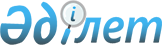 О внесении изменений в решение районного маслихата от 24 декабря 2019 года № 481-VІ "Об утверждении бюджетов сельских округов Курмангазинского района на 2020-2022 годы"Решение Курмангазинского районного маслихата Атырауской области от 21 октября 2020 года № 555-VI. Зарегистрировано Департаментом юстиции Атырауской области 28 октября 2020 года № 4773
      В соответствии со статьей 109-1 Бюджетного кодекса Республики Казахстан от 4 декабря 2008 года, подпунктом 1) пункта 1 статьи 6 Закона Республики Казахстан от 23 января 2001 года "О местном государственном управлении и самоуправлении в Республике Казахстан" и с предложением районного акимата районный маслихат РЕШИЛ:
      1. Внести в решение районного маслихата от 24 декабря 2019 года № 481-VІ "Об утверждении бюджетов сельских округов Курмангазинского района на 2020-2022 годы" (зарегистрировано в реестре государственной регистрации нормативных правовых актов за № 4570, опубликовано 17 января 2020 года в эталонном контрольном банке нормативных правовых актов Республики Казахстан) следующие изменения:
      в подпункте 1) пункта 1: 
      цифры "811 088" заменить цифрами "790 945";
      цифры "761 874" заменить цифрами "741 731";
      в подпункте 2) пункта 1:
      цифры "820 963" заменить цифрами "800 820";
      в подпункте 1) пункта 2: 
      цифры "123 135" заменить цифрами "124 487";
      цифры "3 500" заменить цифрами "4 500";
      цифры "119 635" заменить цифрами "119 987";
      в подпункте 2) пункта 2:
      цифры "130 564" заменить цифрами "131 916";
      в подпункте 1) пункта 3:
      цифры "138 222" заменить цифрами "135 447";
      цифры "134 890" заменить цифрами "132 115";
      в подпункте 2) пункта 3:
      цифры "140 624" заменить цифрами "137 849";
      в подпункте 1) пункта 4: 
      цифры "123 416" заменить цифрами "127 649";
      цифры "119 600" заменить цифрами "123 833";
      в подпункте 2) пункта 4:
      цифры "126 823" заменить цифрами "131 056";
      в подпункте 1) пункта 5: 
      цифры "124 976" заменить цифрами "124 610";
      цифры "122 356" заменить цифрами "121 990";
      в подпункте 2) пункта 5:
      цифры "127 937" заменить цифрами "127 571";
      в подпункте 1) пункта 6: 
      цифры "126 822" заменить цифрами "132 102";
      цифры "124 522" заменить цифрами "129 802";
      в подпункте 2) пункта 6:
      цифры "133 329" заменить цифрами "138 609";
      в подпункте 1) пункта 7: 
      цифры "138 146" заменить цифрами "161 634";
      цифры "129 761" заменить цифрами "153 249";
      в подпункте 2) пункта 7:
      цифры "145 051" заменить цифрами "168 539";
      в подпункте 1) пункта 8: 
      цифры "77 623" заменить цифрами "78 483";
      цифры "1 642" заменить цифрами "1 842";
      цифры "75 947" заменить цифрами "76 607";
      в подпункте 2) пункта 8:
      цифры "78 744" заменить цифрами "79 604";
      в подпункте 1) пункта 9: 
      цифры "121 487" заменить цифрами "119 519";
      цифры "118 853" заменить цифрами "116 885";
      в подпункте 2) пункта 9:
      цифры "123 014" заменить цифрами "121 046";
      в подпункте 1) пункта 10: 
      цифры "103 031" заменить цифрами "100 813";
      цифры "99 918" заменить цифрами "97 700";
      в подпункте 2) пункта 10:
      цифры "105 951" заменить цифрами "103 733";
      в подпункте 1) пункта 11: 
      цифры "93 442" заменить цифрами "94 468";
      цифры "88 883" заменить цифрами "89 909";
      в подпункте 2) пункта 11:
      цифры "96 739" заменить цифрами "97 765";
      в подпункте 1) пункта 12: 
      цифры "138 412" заменить цифрами "142 272";
      цифры "133 561" заменить цифрами "137 421";
      в подпункте 2) пункта 12:
      цифры "145 454" заменить цифрами "149 314";
      в подпункте 1) пункта 13: 
      цифры "93 715" заменить цифрами "102 827";
      цифры "91 653" заменить цифрами "100 765";
      в подпункте 2) пункта 13:
      цифры "93 715" заменить цифрами "102 827";
      в подпункте 1) пункта 14: 
      цифры "92 826" заменить цифрами "100 365";
      цифры "91 960" заменить цифрами "99 499";
      в подпункте 2) пункта 14:
      цифры "92 826" заменить цифрами "100 365";
      в подпункте 1) пункта 15: 
      цифры "103 447" заменить цифрами "106 964";
      цифры "101 947" заменить цифрами "105 464";
      в подпункте 2) пункта 15:
      цифры "103 447" заменить цифрами "106 964";
      в подпункте 1) пункта 16: 
      цифры "120 518" заменить цифрами "124 452";
      цифры "1 700" заменить цифрами "1 450";
      цифру "0" заменить цифрами "250";
      цифры "118 818" заменить цифрами "122 752";
      в подпункте 2) пункта 16:
      цифры "120 518" заменить цифрами "124 452";
      в подпункте 1) пункта 17: 
      цифры "85 574" заменить цифрами "98 184";
      цифры "950" заменить цифрами "750";
      цифру "0" заменить цифрами "200";
      цифры "84 624" заменить цифрами "97 234";
      в подпункте 2) пункта 17:
      цифры "85 574" заменить цифрами "98 184";
      в подпункте 1) пункта 18: 
      цифры "51 035" заменить цифрами "49 672";
      цифры "1 913" заменить цифрами "932";
      цифру "0" заменить цифрами "981";
      цифры "49 122" заменить цифрами "47 759";
      в подпункте 2) пункта 18:
      цифры "51 035" заменить цифрами "49 672";
      в подпункте 1) пункта 19: 
      цифры "103 560" заменить цифрами "100 070";
      цифры "2 922" заменить цифрами "1 722";
      цифру "0" заменить цифрами "65";
      цифры "100 573" заменить цифрами "98 283";
      в подпункте 2) пункта 19:
      цифры "103 560" заменить цифрами "100 070";
      пункт 20 изложить в следующей редакции:
      "20. Учесть, что на 2020 год установлены объемы субвенций, передаваемых из районного бюджета в бюджеты сельских округов в сумме 1 699 106 тысяч тенге, в том числе:
      1) сельскому округу Құрманғазы 407 932 тысяч тенге;
      2) Енбекшинскому сельскому округу 77 868 тысяч тенге;
      3) Макашскому сельскому округу 89 541 тысяч тенге;
      4) Орлинскому сельскому округу 69 376 тысяч тенге;
      5) Нуржаускому сельскому округу 82 250 тысяч тенге;
      6) сельскому округу Жаңаталап 89 481 тысяч тенге;
      7) Аккольскому сельскому округу 114 279 тысяч тенге;
      8) Бирликскому сельскому округу 48 274 тысяч тенге;
      9) Кудряшовскому сельскому округу 66 445 тысяч тенге;
      10) Дынгызылскому сельскому округу 61 279 тысяч тенге;
      11) Азгирскому сельскому округу 59 760 тысяч тенге;
      12) Суюндукскому сельскому округу 92 509 тысяч тенге;
      13) Тенизскому сельскому округу 64 566 тысяч тенге;
      14) Шортанбайскому сельскому округу 65 626 тысяч тенге;
      15) Байдинскому сельскому округу 71 896 тысяч тенге;
      16) Сафонскому сельскому округу 80 707 тысяч тенге;
      17) Коптогайскому сельскому округу 58 662 тысяч тенге;
      18) Асанскому сельскому округу 36 349 тысяч тенге;
      19) Кигашскому сельскому округу 62 306 тысяч тенге".
      2. Приложения 1, 4, 7, 10, 13, 16, 19, 22, 25, 28, 31, 34, 37, 40, 43, 46, 49, 52, 55, 58 к указанному решению изложить в новой редакции согласно приложениям 1, 2, 3, 4, 5, 6, 7, 8, 9, 10, 11, 12, 13, 14, 15, 16, 17, 18, 19, 20 к настоящему решению.
      3. Контроль за исполнением настоящего решения возложить на постоянную комиссию (председатель Р. Султанияев) районного маслихата по вопросам экономики, налоговой и бюджетной политики.
      4. Настоящее решение вводится в действие с 1 января 2020 года. Бюджет сельского округа Құрманғазы на 2020 год Бюджет Енбекшинского сельского округа на 2020 год Бюджет Макашского сельского округа на 2020 год Бюджет Орлинского сельского округа на 2020 год Бюджет Нуржауского сельского округа на 2020 год Бюджет сельского округа Жаңаталап на 2020 год Бюджет Аккольского сельского округа на 2020 год Бюджет Бирликского сельского округа на 2020 год Бюджет Кудряшовского сельского округа на 2020 год Бюджет Дынгызылского сельского округа на 2020 год Бюджет Азгырского сельского округа на 2020 год Бюджет Суюндукского сельского округа на 2020 год Бюджет Тенизского сельского округа на 2020 год Бюджет Шортанбайского сельского округа на 2020 год Бюджет Байдинского сельского округа на 2020 год Бюджет Сафонского сельского округа на 2020 год Бюджет Коптогайского сельского округа на 2020 год Бюджет Асанского сельского округа на 2020 год Бюджет Кигашского сельского округа на 2020 год ОбъҰмы финансирования бюджетных программ через аппараты акимов сельских округов на 2020 год
      продолжение таблицы
      продолжение таблицы
					© 2012. РГП на ПХВ «Институт законодательства и правовой информации Республики Казахстан» Министерства юстиции Республики Казахстан
				
      Председатель внеочередной LXI
сессии районного маслихата

У. Есенгазиев

      Секретарь районного маслихата

Б. Жугинисов
Приложение 1 к решению Курмангазинского районного маслихата от 21 октября 2020 года № 555-VІПриложение 1 к решению районного маслихата от 24 декабря 2019 года № 481-VІ
Категория
Категория
Категория
Категория
Категория
Категория
Категория
Категория
Сумма, тысяч тенге
Класс
Класс
Класс
Класс
Класс
Класс
Сумма, тысяч тенге
Подкласс
Подкласс
Подкласс
Сумма, тысяч тенге
Наименование
Сумма, тысяч тенге
І. Доходы
790 945
1
1
Налоговые поступления
49 214
01
01
01
Подоходный налог
22 464
2
2
Индивидуальный подоходный налог
22 464
03
03
03
Социальный налог
0
1
1
Социальный налог
0
04
04
04
Налоги на собственность 
26 750
1
1
Налоги на имущество
300
3
3
Земельный налог
2 400
4
4
Налог на транспортные средства
24 050
5
5
Единый земельный налог
0
2
2
Неналоговые поступления
0
01
01
01
Доходы от государственной собственности
0
1
1
Поступления части чистого дохода государственных предприятий
0
3
3
Дивиденды на государственные пакеты акций, находящиеся в государственной собственности
0
5
5
Доходы от аренды имущества, находящегося в государственной собственности
0
7
7
Вознаграждения по кредитам, выданным из государственного бюджета
0
9
9
Прочие доходы от государственной собственности
0
3
3
Поступления от продажи основного капитала
0
01
01
01
Продажа государственного имущества, закрепленного за государственными учреждениями
0
1
1
Продажа государственного имущества, закрепленного за государственными учреждениями
0
03
03
03
Продажа земли и нематериальных активов
0
1
1
Продажа земли
0
2
2
Продажа нематериальных активов
0
4
4
Поступления трансфертов
741 731
02
02
02
Трансферты из вышестоящих органов государственного управления
741 731
3
3
Трансферты из районного (города областного значения) бюджета
741 731
Текущие целевые трансферты
233 089
Целевые трансферты на развитие
100 710
Субвенции
407 932
Функциональная группа
Функциональная группа
Функциональная группа
Функциональная группа
Функциональная группа
Функциональная группа
Функциональная группа
Функциональная группа
Сумма тыс. тенге
функциональная подгруппа
функциональная подгруппа
функциональная подгруппа
функциональная подгруппа
функциональная подгруппа
функциональная подгруппа
функциональная подгруппа
Сумма тыс. тенге
Администратор бюджетных программ
Администратор бюджетных программ
Администратор бюджетных программ
Администратор бюджетных программ
Администратор бюджетных программ
Сумма тыс. тенге
Программа
Программа
Программа
Программа
Сумма тыс. тенге
Наименование
Наименование
Сумма тыс. тенге
ІІ. Расходы
ІІ. Расходы
800 820
1
Государственные услуги общего характера
Государственные услуги общего характера
101 402
1
1
Представительные, исполнительные и другие органы, выполняющие общие функции государственного управления
Представительные, исполнительные и другие органы, выполняющие общие функции государственного управления
101 323
124
Аппарат акима города районного значения, села, поселка, сельского округа
Аппарат акима города районного значения, села, поселка, сельского округа
101 323
001
001
Услуги по обеспечению деятельности акима города районного значения, села, поселка, сельского округа
Услуги по обеспечению деятельности акима города районного значения, села, поселка, сельского округа
64 039
022
022
Капитальные расходы государственного органа 
Капитальные расходы государственного органа 
1 101
032
032
Капитальные расходы подведомственных государственных учреждений и организаций
Капитальные расходы подведомственных государственных учреждений и организаций
36 183
2
2
Финансовая деятельность
Финансовая деятельность
79
124
Аппарат акима города районного значения, села, поселка, сельского округа
Аппарат акима города районного значения, села, поселка, сельского округа
79
053
053
Управление коммунальным имуществом города районного значения, села, поселка, сельского округа
Управление коммунальным имуществом города районного значения, села, поселка, сельского округа
79
04
Образование
Образование
508 385
1
1
Дошкольное воспитание и обучение
Дошкольное воспитание и обучение
508 385
124
Аппарат акима города районного значения, села, поселка, сельского округа
Аппарат акима города районного значения, села, поселка, сельского округа
508 385
004
004
Дошкольное воспитание и обучение и организация медицинского обслуживания в организациях дошкольного воспитания и обучения
Дошкольное воспитание и обучение и организация медицинского обслуживания в организациях дошкольного воспитания и обучения
293 975
041
041
Реализация государственного образовательного заказа в дошкольных организациях образования
Реализация государственного образовательного заказа в дошкольных организациях образования
214 410
07
Жилищно-коммунальное хозяйство
Жилищно-коммунальное хозяйство
60 057
2
2
Коммунальное хозяйство
Коммунальное хозяйство
0
124
Аппарат акима города районного значения, села, поселка, сельского округа
Аппарат акима города районного значения, села, поселка, сельского округа
0
014
014
Организация водоснабжения населенных пунктов
Организация водоснабжения населенных пунктов
0
3
3
Благоустройство населенных пунктов
Благоустройство населенных пунктов
60 057
124
Аппарат акима города районного значения, села, поселка, сельского округа
Аппарат акима города районного значения, села, поселка, сельского округа
60 057
008
008
Освещение улиц в населенных пунктах
Освещение улиц в населенных пунктах
20 500
009
009
Обеспечение санитарии населенных пунктов
Обеспечение санитарии населенных пунктов
28 757
011
011
Благоустройство и озеленение населенных пунктов
Благоустройство и озеленение населенных пунктов
10 800
08
Культура, спорт, туризм и информационное пространство
Культура, спорт, туризм и информационное пространство
0
1
1
Деятельность в области культуры
Деятельность в области культуры
0
124
Аппарат акима города районного значения, села, поселка, сельского округа
Аппарат акима города районного значения, села, поселка, сельского округа
0
006
006
Поддержка культурно-досуговой работы на местном уровне
Поддержка культурно-досуговой работы на местном уровне
0
12
Транспорт и коммуникации
Транспорт и коммуникации
20 920
1
1
Автомобильный транспорт
Автомобильный транспорт
20 920
124
Аппарат акима города районного значения, села, поселка, сельского округа
Аппарат акима города районного значения, села, поселка, сельского округа
20 920
013
013
Обеспечение функционирования автомобильных дорог в городах районного значения, селах, поселках, сельских округах
Обеспечение функционирования автомобильных дорог в городах районного значения, селах, поселках, сельских округах
20 920
13
Прочие
Прочие
110 055
9
9
Прочие
Прочие
110 055
124
Аппарат акима города районного значения, села, поселка, сельского округа
Аппарат акима города районного значения, села, поселка, сельского округа
110 055
040
040
Реализация мероприятий для решения вопросов обустройства населенных пунктов в реализацию мер по содействию экономическому развитию регионов в рамках Государственной программы развития регионов до 2025 года
Реализация мероприятий для решения вопросов обустройства населенных пунктов в реализацию мер по содействию экономическому развитию регионов в рамках Государственной программы развития регионов до 2025 года
9 345
058
058
Развитие социальной и инженерной инфраструктуры в сельских населенных пунктах в рамках проекта "Ауыл-Ел бесігі"
Развитие социальной и инженерной инфраструктуры в сельских населенных пунктах в рамках проекта "Ауыл-Ел бесігі"
100 710
15
Трансферты
Трансферты
1
1
1
Трансферты
Трансферты
1
124
Аппарат акима города районного значения, села, поселка, сельского округа
Аппарат акима города районного значения, села, поселка, сельского округа
1
048
048
Возврат неиспользованных (недоиспользованных) целевых трансфертов
Возврат неиспользованных (недоиспользованных) целевых трансфертов
1
ІІІ. Чистое бюджетное кредитование
ІІІ. Чистое бюджетное кредитование
0
ІV. Сальдо по операциям с финансовыми активами
ІV. Сальдо по операциям с финансовыми активами
0
V. Дефицит (профицит) бюджета
V. Дефицит (профицит) бюджета
-9 875
VІ. Финансирование дефицита ( использование профицита) бюджета
VІ. Финансирование дефицита ( использование профицита) бюджета
9 875
7
Поступление займов
Поступление займов
0
01
01
Внутренние государственные займы
Внутренние государственные займы
0
2
Договоры займа
Договоры займа
0
04
04
Займы, получаемые аппаратом акима города районного значения, села, поселка, сельского округа
Займы, получаемые аппаратом акима города районного значения, села, поселка, сельского округа
0
8
Используемые остатки бюджетных средств
Используемые остатки бюджетных средств
9 875
01
01
Остатки бюджетных средств
Остатки бюджетных средств
9 875
1
Свободные остатки бюджетных средств
Свободные остатки бюджетных средств
9 875Приложение 2к решению Курмангазинскогорайонного маслихата от21 октября 2020 года № 555-VІПриложение 4к решению районного маслихатаот 24 декабря 2019 года № 481-VІ
Категория
Категория
Категория
Категория
Категория
Категория
Категория
Категория
Сумма, тысяч тенге
Класс
Класс
Класс
Класс
Класс
Класс
Сумма, тысяч тенге
Подкласс
Подкласс
Подкласс
Сумма, тысяч тенге
Наименование
Сумма, тысяч тенге
І. Доходы
124 487
1
1
Налоговые поступления
4 500
01
01
01
Подоходный налог
2 100
2
2
Индивидуальный подоходный налог
2 100
03
03
03
Социальный налог
0
1
1
Социальный налог
0
04
04
04
Налоги на собственность 
2 400
1
1
Налоги на имущество
50
3
3
Земельный налог
125
4
4
Налог на транспортные средства
2 225
5
5
Единый земельный налог
0
2
2
Неналоговые поступления
0
01
01
01
Доходы от государственной собственности
0
1
1
Поступления части чистого дохода государственных предприятий
0
3
3
Дивиденды на государственные пакеты акций, находящиеся в государственной собственности
0
5
5
Доходы от аренды имущества, находящегося в государственной собственности
0
7
7
Вознаграждения по кредитам, выданным из государственного бюджета
0
9
9
Прочие доходы от государственной собственности
0
3
3
Поступления от продажи основного капитала
0
01
01
01
Продажа государственного имущества, закрепленного за государственными учреждениями
0
1
1
Продажа государственного имущества, закрепленного за государственными учреждениями
0
03
03
03
Продажа земли и нематериальных активов
0
1
1
Продажа земли
0
2
2
Продажа нематериальных активов
0
4
4
Поступления трансфертов
119 987
02
02
02
Трансферты из вышестоящих органов государственного управления
119 987
3
3
Трансферты из районного (города областного значения) бюджета
119 987
Текущие целевые трансферты
42 119
Целевые трансферты на развитие
0
Субвенции
77 868
Функциональная группа
Функциональная группа
Функциональная группа
Функциональная группа
Функциональная группа
Функциональная группа
Функциональная группа
Функциональная группа
Сумма тыс. тенге
функциональная подгруппа
функциональная подгруппа
функциональная подгруппа
функциональная подгруппа
функциональная подгруппа
функциональная подгруппа
функциональная подгруппа
Сумма тыс. тенге
Администратор бюджетных программ
Администратор бюджетных программ
Администратор бюджетных программ
Администратор бюджетных программ
Администратор бюджетных программ
Сумма тыс. тенге
Программа
Программа
Программа
Программа
Сумма тыс. тенге
Наименование
Наименование
Сумма тыс. тенге
ІІ. Расходы
ІІ. Расходы
131 916
1
Государственные услуги общего характера
Государственные услуги общего характера
45 248
1
1
Представительные, исполнительные и другие органы, выполняющие общие функции государственного управления
Представительные, исполнительные и другие органы, выполняющие общие функции государственного управления
45 192
124
Аппарат акима города районного значения, села, поселка, сельского округа
Аппарат акима города районного значения, села, поселка, сельского округа
45 192
001
001
Услуги по обеспечению деятельности акима города районного значения, села, поселка, сельского округа
Услуги по обеспечению деятельности акима города районного значения, села, поселка, сельского округа
42 366
022
022
Капитальные расходы государственного органа 
Капитальные расходы государственного органа 
2 277
032
032
Капитальные расходы подведомственных государственных учреждений и организаций
Капитальные расходы подведомственных государственных учреждений и организаций
549
2
2
Финансовая деятельность
Финансовая деятельность
56
124
Аппарат акима города районного значения, села, поселка, сельского округа
Аппарат акима города районного значения, села, поселка, сельского округа
56
053
053
Управление коммунальным имуществом города районного значения, села, поселка, сельского округа
Управление коммунальным имуществом города районного значения, села, поселка, сельского округа
56
04
Образование
Образование
64 060
1
1
Дошкольное воспитание и обучение
Дошкольное воспитание и обучение
64 060
124
Аппарат акима города районного значения, села, поселка, сельского округа
Аппарат акима города районного значения, села, поселка, сельского округа
64 060
004
004
Дошкольное воспитание и обучение и организация медицинского обслуживания в организациях дошкольного воспитания и обучения
Дошкольное воспитание и обучение и организация медицинского обслуживания в организациях дошкольного воспитания и обучения
64 060
041
041
Реализация государственного образовательного заказа в дошкольных организациях образования
Реализация государственного образовательного заказа в дошкольных организациях образования
0
07
Жилищно-коммунальное хозяйство
Жилищно-коммунальное хозяйство
2 800
2
2
Коммунальное хозяйство
Коммунальное хозяйство
0
124
Аппарат акима города районного значения, села, поселка, сельского округа
Аппарат акима города районного значения, села, поселка, сельского округа
0
014
014
Организация водоснабжения населенных пунктов
Организация водоснабжения населенных пунктов
0
3
3
Благоустройство населенных пунктов
Благоустройство населенных пунктов
2 800
124
Аппарат акима города районного значения, села, поселка, сельского округа
Аппарат акима города районного значения, села, поселка, сельского округа
2 800
008
008
Освещение улиц в населенных пунктах
Освещение улиц в населенных пунктах
1 300
009
009
Обеспечение санитарии населенных пунктов
Обеспечение санитарии населенных пунктов
800
011
011
Благоустройство и озеленение населенных пунктов
Благоустройство и озеленение населенных пунктов
700
08
Культура, спорт, туризм и информационное пространство
Культура, спорт, туризм и информационное пространство
16 964
1
1
Деятельность в области культуры
Деятельность в области культуры
16 964
124
Аппарат акима города районного значения, села, поселка, сельского округа
Аппарат акима города районного значения, села, поселка, сельского округа
16 964
006
006
Поддержка культурно-досуговой работы на местном уровне
Поддержка культурно-досуговой работы на местном уровне
16 964
12
Транспорт и коммуникации
Транспорт и коммуникации
0
1
1
Автомобильный транспорт
Автомобильный транспорт
0
124
Аппарат акима города районного значения, села, поселка, сельского округа
Аппарат акима города районного значения, села, поселка, сельского округа
0
013
013
Обеспечение функционирования автомобильных дорог в городах районного значения, селах, поселках, сельских округах
Обеспечение функционирования автомобильных дорог в городах районного значения, селах, поселках, сельских округах
0
13
Прочие
Прочие
2 840
9
9
Прочие
Прочие
2 840
124
Аппарат акима города районного значения, села, поселка, сельского округа
Аппарат акима города районного значения, села, поселка, сельского округа
2 840
040
040
Реализация мероприятий для решения вопросов обустройства населенных пунктов в реализацию мер по содействию экономическому развитию регионов в рамках Государственной программы развития регионов до 2025 года
Реализация мероприятий для решения вопросов обустройства населенных пунктов в реализацию мер по содействию экономическому развитию регионов в рамках Государственной программы развития регионов до 2025 года
2 840
15
Трансферты
Трансферты
4
1
1
Трансферты
Трансферты
4
124
Аппарат акима города районного значения, села, поселка, сельского округа
Аппарат акима города районного значения, села, поселка, сельского округа
4
048
048
Возврат неиспользованных (недоиспользованных) целевых трансфертов
Возврат неиспользованных (недоиспользованных) целевых трансфертов
4
ІІІ. Чистое бюджетное кредитование
ІІІ. Чистое бюджетное кредитование
0
ІV. Сальдо по операциям с финансовыми активами
ІV. Сальдо по операциям с финансовыми активами
0
V. Дефицит (профицит) бюджета
V. Дефицит (профицит) бюджета
-7 429
VІ. Финансирование дефицита ( использование профицита) бюджета
VІ. Финансирование дефицита ( использование профицита) бюджета
7 429
7
Поступление займов
Поступление займов
0
01
01
Внутренние государственные займы
Внутренние государственные займы
0
2
Договоры займа
Договоры займа
0
04
04
Займы, получаемые аппаратом акима города районного значения, села, поселка, сельского округа
Займы, получаемые аппаратом акима города районного значения, села, поселка, сельского округа
0
8
Используемые остатки бюджетных средств
Используемые остатки бюджетных средств
7 429
01
01
Остатки бюджетных средств
Остатки бюджетных средств
7 429
1
Свободные остатки бюджетных средств
Свободные остатки бюджетных средств
7 429Приложение 3к решению Курмангазинскогорайонного маслихата от21 октября 2020 года № 555-VІПриложение 7к решению районного маслихатаот 24 декабря 2019 года № 481-VІ
Категория
Категория
Категория
Категория
Категория
Категория
Категория
Категория
Сумма, тысяч тенге
Класс
Класс
Класс
Класс
Класс
Класс
Сумма, тысяч тенге
Подкласс
Подкласс
Подкласс
Сумма, тысяч тенге
Наименование
Сумма, тысяч тенге
І. Доходы
135 447
1
1
Налоговые поступления
3 332
01
01
01
Подоходный налог
1 000
2
2
Индивидуальный подоходный налог
1 000
03
03
03
Социальный налог
0
1
1
Социальный налог
0
04
04
04
Налоги на собственность 
2 332
1
1
Налоги на имущество
30
3
3
Земельный налог
60
4
4
Налог на транспортные средства
2 242
5
5
Единый земельный налог
0
2
2
Неналоговые поступления
0
01
01
01
Доходы от государственной собственности
0
1
1
Поступления части чистого дохода государственных предприятий
0
3
3
Дивиденды на государственные пакеты акций, находящиеся в государственной собственности
0
5
5
Доходы от аренды имущества, находящегося в государственной собственности
0
7
7
Вознаграждения по кредитам, выданным из государственного бюджета
0
9
9
Прочие доходы от государственной собственности
0
3
3
Поступления от продажи основного капитала
0
01
01
01
Продажа государственного имущества, закрепленного за государственными учреждениями
0
1
1
Продажа государственного имущества, закрепленного за государственными учреждениями
0
03
03
03
Продажа земли и нематериальных активов
0
1
1
Продажа земли
0
2
2
Продажа нематериальных активов
0
4
4
Поступления трансфертов
132 115
02
02
02
Трансферты из вышестоящих органов государственного управления
132 115
3
3
Трансферты из районного (города областного значения) бюджета
132 115
Текущие целевые трансферты
42 574
Целевые трансферты на развитие
0
Субвенции
89 541
Функциональная группа
Функциональная группа
Функциональная группа
Функциональная группа
Функциональная группа
Функциональная группа
Функциональная группа
Функциональная группа
Сумма тыс. тенге
функциональная подгруппа
функциональная подгруппа
функциональная подгруппа
функциональная подгруппа
функциональная подгруппа
функциональная подгруппа
функциональная подгруппа
Сумма тыс. тенге
Администратор бюджетных программ
Администратор бюджетных программ
Администратор бюджетных программ
Администратор бюджетных программ
Администратор бюджетных программ
Сумма тыс. тенге
Программа
Программа
Программа
Программа
Сумма тыс. тенге
Наименование
Наименование
Сумма тыс. тенге
ІІ. Расходы
ІІ. Расходы
137 849
1
Государственные услуги общего характера
Государственные услуги общего характера
35 260
1
1
Представительные, исполнительные и другие органы, выполняющие общие функции государственного управления
Представительные, исполнительные и другие органы, выполняющие общие функции государственного управления
35 210
124
Аппарат акима города районного значения, села, поселка, сельского округа
Аппарат акима города районного значения, села, поселка, сельского округа
35 210
001
001
Услуги по обеспечению деятельности акима города районного значения, села, поселка, сельского округа
Услуги по обеспечению деятельности акима города районного значения, села, поселка, сельского округа
32 418
022
022
Капитальные расходы государственного органа 
Капитальные расходы государственного органа 
106
032
032
Капитальные расходы подведомственных государственных учреждений и организаций
Капитальные расходы подведомственных государственных учреждений и организаций
2 686
2
2
Финансовая деятельность
Финансовая деятельность
50
124
Аппарат акима города районного значения, села, поселка, сельского округа
Аппарат акима города районного значения, села, поселка, сельского округа
50
053
053
Управление коммунальным имуществом города районного значения, села, поселка, сельского округа
Управление коммунальным имуществом города районного значения, села, поселка, сельского округа
50
04
Образование
Образование
63 592
1
1
Дошкольное воспитание и обучение
Дошкольное воспитание и обучение
63 592
124
Аппарат акима города районного значения, села, поселка, сельского округа
Аппарат акима города районного значения, села, поселка, сельского округа
63 592
004
004
Дошкольное воспитание и обучение и организация медицинского обслуживания в организациях дошкольного воспитания и обучения
Дошкольное воспитание и обучение и организация медицинского обслуживания в организациях дошкольного воспитания и обучения
63 592
041
041
Реализация государственного образовательного заказа в дошкольных организациях образования
Реализация государственного образовательного заказа в дошкольных организациях образования
0
07
Жилищно-коммунальное хозяйство
Жилищно-коммунальное хозяйство
6 571
2
2
Коммунальное хозяйство
Коммунальное хозяйство
5 271
124
Аппарат акима города районного значения, села, поселка, сельского округа
Аппарат акима города районного значения, села, поселка, сельского округа
5 271
014
014
Организация водоснабжения населенных пунктов
Организация водоснабжения населенных пунктов
5 271
3
3
Благоустройство населенных пунктов
Благоустройство населенных пунктов
1 300
124
Аппарат акима города районного значения, села, поселка, сельского округа
Аппарат акима города районного значения, села, поселка, сельского округа
1 300
008
008
Освещение улиц в населенных пунктах
Освещение улиц в населенных пунктах
1 000
009
009
Обеспечение санитарии населенных пунктов
Обеспечение санитарии населенных пунктов
200
011
011
Благоустройство и озеленение населенных пунктов
Благоустройство и озеленение населенных пунктов
100
08
Культура, спорт, туризм и информационное пространство
Культура, спорт, туризм и информационное пространство
29 752
1
1
Деятельность в области культуры
Деятельность в области культуры
29 752
124
Аппарат акима города районного значения, села, поселка, сельского округа
Аппарат акима города районного значения, села, поселка, сельского округа
29 752
006
006
Поддержка культурно-досуговой работы на местном уровне
Поддержка культурно-досуговой работы на местном уровне
29 752
12
Транспорт и коммуникации
Транспорт и коммуникации
0
1
1
Автомобильный транспорт
Автомобильный транспорт
0
124
Аппарат акима города районного значения, села, поселка, сельского округа
Аппарат акима города районного значения, села, поселка, сельского округа
0
013
013
Обеспечение функционирования автомобильных дорог в городах районного значения, селах, поселках, сельских округах
Обеспечение функционирования автомобильных дорог в городах районного значения, селах, поселках, сельских округах
0
13
Прочие
Прочие
2 673
9
9
Прочие
Прочие
2 673
124
Аппарат акима города районного значения, села, поселка, сельского округа
Аппарат акима города районного значения, села, поселка, сельского округа
2 673
040
040
Реализация мероприятий для решения вопросов обустройства населенных пунктов в реализацию мер по содействию экономическому развитию регионов в рамках Государственной программы развития регионов до 2025 года
Реализация мероприятий для решения вопросов обустройства населенных пунктов в реализацию мер по содействию экономическому развитию регионов в рамках Государственной программы развития регионов до 2025 года
2 673
15
Трансферты
Трансферты
1
1
1
Трансферты
Трансферты
1
124
Аппарат акима города районного значения, села, поселка, сельского округа 
Аппарат акима города районного значения, села, поселка, сельского округа 
1
048
048
Возврат неиспользованных (недоиспользованных) целевых трансфертов
Возврат неиспользованных (недоиспользованных) целевых трансфертов
1
ІІІ. Чистое бюджетное кредитование
ІІІ. Чистое бюджетное кредитование
0
ІV. Сальдо по операциям с финансовыми активами
ІV. Сальдо по операциям с финансовыми активами
0
V. Дефицит (профицит) бюджета
V. Дефицит (профицит) бюджета
-2 402
VІ. Финансирование дефицита ( использование профицита) бюджета
VІ. Финансирование дефицита ( использование профицита) бюджета
2 402
7
Поступление займов
Поступление займов
0
01
01
Внутренние государственные займы
Внутренние государственные займы
0
2
Договоры займа
Договоры займа
0
04
04
Займы, получаемые аппаратом акима города районного значения, села, поселка, сельского округа
Займы, получаемые аппаратом акима города районного значения, села, поселка, сельского округа
0
8
Используемые остатки бюджетных средств
Используемые остатки бюджетных средств
2 402
01
01
Остатки бюджетных средств
Остатки бюджетных средств
2 402
1
Свободные остатки бюджетных средств
Свободные остатки бюджетных средств
2 402Приложение 4к решению Курмангазинскогорайонного маслихата от21 октября 2020 года № 555-VІПриложение 10к решению районного маслихатаот 24 декабря 2019 года № 481-VІ
Категория
Категория
Категория
Категория
Категория
Категория
Категория
Категория
Сумма, тысяч тенге
Класс
Класс
Класс
Класс
Класс
Класс
Сумма, тысяч тенге
Подкласс
Подкласс
Подкласс
Сумма, тысяч тенге
Наименование
Сумма, тысяч тенге
І. Доходы
127 649
1
1
Налоговые поступления
3 188
01
01
01
Подоходный налог
1 000
2
2
Индивидуальный подоходный налог
1 000
03
03
03
Социальный налог
0
1
1
Социальный налог
0
04
04
04
Налоги на собственность 
2 188
1
1
Налоги на имущество
46
3
3
Земельный налог
42
4
4
Налог на транспортные средства
2 100
5
5
Единый земельный налог
0
2
2
Неналоговые поступления
628
01
01
01
Доходы от государственной собственности
628
1
1
Поступления части чистого дохода государственных предприятий
0
3
3
Дивиденды на государственные пакеты акций, находящиеся в государственной собственности
0
5
5
Доходы от аренды имущества, находящегося в государственной собственности
628
7
7
Вознаграждения по кредитам, выданным из государственного бюджета
0
9
9
Прочие доходы от государственной собственности
0
3
3
Поступления от продажи основного капитала
0
01
01
01
Продажа государственного имущества, закрепленного за государственными учреждениями
0
1
1
Продажа государственного имущества, закрепленного за государственными учреждениями
0
03
03
03
Продажа земли и нематериальных активов
0
1
1
Продажа земли
0
2
2
Продажа нематериальных активов
0
4
4
Поступления трансфертов
123 833
02
02
02
Трансферты из вышестоящих органов государственного управления
123 833
3
3
Трансферты из районного (города областного значения) бюджета
123 833
Текущие целевые трансферты
54 457
Целевые трансферты на развитие
0
Субвенции
69 376
Функциональная группа
Функциональная группа
Функциональная группа
Функциональная группа
Функциональная группа
Функциональная группа
Функциональная группа
Функциональная группа
Сумма тыс. тенге
функциональная подгруппа
функциональная подгруппа
функциональная подгруппа
функциональная подгруппа
функциональная подгруппа
функциональная подгруппа
функциональная подгруппа
Сумма тыс. тенге
Администратор бюджетных программ
Администратор бюджетных программ
Администратор бюджетных программ
Администратор бюджетных программ
Администратор бюджетных программ
Сумма тыс. тенге
Программа
Программа
Программа
Программа
Сумма тыс. тенге
Наименование
Наименование
Сумма тыс. тенге
ІІ. Расходы
ІІ. Расходы
131 056
1
Государственные услуги общего характера
Государственные услуги общего характера
54 069
1
1
Представительные, исполнительные и другие органы, выполняющие общие функции государственного управления
Представительные, исполнительные и другие органы, выполняющие общие функции государственного управления
54 016
124
Аппарат акима города районного значения, села, поселка, сельского округа
Аппарат акима города районного значения, села, поселка, сельского округа
54 016
001
001
Услуги по обеспечению деятельности акима города районного значения, села, поселка, сельского округа
Услуги по обеспечению деятельности акима города районного значения, села, поселка, сельского округа
37 486
022
022
Капитальные расходы государственного органа 
Капитальные расходы государственного органа 
14 593
032
032
Капитальные расходы подведомственных государственных учреждений и организаций
Капитальные расходы подведомственных государственных учреждений и организаций
1 937
2
2
Финансовая деятельность
Финансовая деятельность
53
124
Аппарат акима города районного значения, села, поселка, сельского округа
Аппарат акима города районного значения, села, поселка, сельского округа
53
053
053
Управление коммунальным имуществом города районного значения, села, поселка, сельского округа
Управление коммунальным имуществом города районного значения, села, поселка, сельского округа
53
04
Образование
Образование
55 202
1
1
Дошкольное воспитание и обучение
Дошкольное воспитание и обучение
55 202
124
Аппарат акима города районного значения, села, поселка, сельского округа
Аппарат акима города районного значения, села, поселка, сельского округа
55 202
004
004
Дошкольное воспитание и обучение и организация медицинского обслуживания в организациях дошкольного воспитания и обучения
Дошкольное воспитание и обучение и организация медицинского обслуживания в организациях дошкольного воспитания и обучения
55 202
041
041
Реализация государственного образовательного заказа в дошкольных организациях образования
Реализация государственного образовательного заказа в дошкольных организациях образования
0
07
Жилищно-коммунальное хозяйство
Жилищно-коммунальное хозяйство
3 393
2
2
Коммунальное хозяйство
Коммунальное хозяйство
0
124
Аппарат акима города районного значения, села, поселка, сельского округа
Аппарат акима города районного значения, села, поселка, сельского округа
0
014
014
Организация водоснабжения населенных пунктов
Организация водоснабжения населенных пунктов
0
3
3
Благоустройство населенных пунктов
Благоустройство населенных пунктов
3 393
124
Аппарат акима города районного значения, села, поселка, сельского округа
Аппарат акима города районного значения, села, поселка, сельского округа
3 393
008
008
Освещение улиц в населенных пунктах
Освещение улиц в населенных пунктах
2 000
009
009
Обеспечение санитарии населенных пунктов
Обеспечение санитарии населенных пунктов
893
011
011
Благоустройство и озеленение населенных пунктов
Благоустройство и озеленение населенных пунктов
500
08
Культура, спорт, туризм и информационное пространство
Культура, спорт, туризм и информационное пространство
16 173
1
1
Деятельность в области культуры
Деятельность в области культуры
16 173
124
Аппарат акима города районного значения, села, поселка, сельского округа
Аппарат акима города районного значения, села, поселка, сельского округа
16 173
006
006
Поддержка культурно-досуговой работы на местном уровне
Поддержка культурно-досуговой работы на местном уровне
16 173
12
Транспорт и коммуникации
Транспорт и коммуникации
0
1
1
Автомобильный транспорт
Автомобильный транспорт
0
124
Аппарат акима города районного значения, села, поселка, сельского округа
Аппарат акима города районного значения, села, поселка, сельского округа
0
013
013
Обеспечение функционирования автомобильных дорог в городах районного значения, селах, поселках, сельских округах
Обеспечение функционирования автомобильных дорог в городах районного значения, селах, поселках, сельских округах
0
13
Прочие
Прочие
2 218
9
9
Прочие
Прочие
2 218
124
Аппарат акима города районного значения, села, поселка, сельского округа
Аппарат акима города районного значения, села, поселка, сельского округа
2 218
040
040
Реализация мероприятий для решения вопросов обустройства населенных пунктов в реализацию мер по содействию экономическому развитию регионов в рамках Государственной программы развития регионов до 2025 года
Реализация мероприятий для решения вопросов обустройства населенных пунктов в реализацию мер по содействию экономическому развитию регионов в рамках Государственной программы развития регионов до 2025 года
2 218
15
Трансферты
Трансферты
1
1
1
Трансферты
Трансферты
1
124
Аппарат акима города районного значения, села, поселка, сельского округа
Аппарат акима города районного значения, села, поселка, сельского округа
1
048
048
Возврат неиспользованных (недоиспользованных) целевых трансфертов
Возврат неиспользованных (недоиспользованных) целевых трансфертов
1
ІІІ. Чистое бюджетное кредитование
ІІІ. Чистое бюджетное кредитование
0
ІV. Сальдо по операциям с финансовыми активами
ІV. Сальдо по операциям с финансовыми активами
0
V. Дефицит (профицит) бюджета
V. Дефицит (профицит) бюджета
-3 407
VІ. Финансирование дефицита ( использование профицита) бюджета
VІ. Финансирование дефицита ( использование профицита) бюджета
3 407
7
Поступление займов
Поступление займов
0
01
01
Внутренние государственные займы
Внутренние государственные займы
0
2
Договоры займа
Договоры займа
0
04
04
Займы, получаемые аппаратом акима города районного значения, села, поселка, сельского округа
Займы, получаемые аппаратом акима города районного значения, села, поселка, сельского округа
0
8
Используемые остатки бюджетных средств
Используемые остатки бюджетных средств
3 407
01
01
Остатки бюджетных средств
Остатки бюджетных средств
3 407
1
Свободные остатки бюджетных средств
Свободные остатки бюджетных средств
3 407Приложение 5к решению Курмангазинскогорайонного маслихата от21 октября 2020 года № 555-VІПриложение 13к решению районного маслихатаот 24 декабря 2019 года № 481-VІ
Категория
Категория
Категория
Категория
Категория
Категория
Категория
Категория
Сумма, тысяч тенге
Класс
Класс
Класс
Класс
Класс
Класс
Сумма, тысяч тенге
Подкласс
Подкласс
Подкласс
Сумма, тысяч тенге
Наименование
Сумма, тысяч тенге
І. Доходы
124 610
1
1
Налоговые поступления
2 500
01
01
01
Подоходный налог
400
2
2
Индивидуальный подоходный налог
400
03
03
03
Социальный налог
0
1
1
Социальный налог
0
04
04
04
Налоги на собственность 
2 100
1
1
Налоги на имущество
25
3
3
Земельный налог
70
4
4
Налог на транспортные средства
2 005
5
5
Единый земельный налог
0
2
2
Неналоговые поступления
120
01
01
01
Доходы от государственной собственности
120
1
1
Поступления части чистого дохода государственных предприятий
0
3
3
Дивиденды на государственные пакеты акций, находящиеся в государственной собственности
0
5
5
Доходы от аренды имущества, находящегося в государственной собственности
120
7
7
Вознаграждения по кредитам, выданным из государственного бюджета
0
9
9
Прочие доходы от государственной собственности
0
3
3
Поступления от продажи основного капитала
0
01
01
01
Продажа государственного имущества, закрепленного за государственными учреждениями
0
1
1
Продажа государственного имущества, закрепленного за государственными учреждениями
0
03
03
03
Продажа земли и нематериальных активов
0
1
1
Продажа земли
0
2
2
Продажа нематериальных активов
0
4
4
Поступления трансфертов
121 990
02
02
02
Трансферты из вышестоящих органов государственного управления
121 990
3
3
Трансферты из районного (города областного значения) бюджета
121 990
Текущие целевые трансферты
39 740
Целевые трансферты на развитие
0
Субвенции
82 250
Функциональная группа
Функциональная группа
Функциональная группа
Функциональная группа
Функциональная группа
Функциональная группа
Функциональная группа
Функциональная группа
Сумма тыс. тенге
функциональная подгруппа
функциональная подгруппа
функциональная подгруппа
функциональная подгруппа
функциональная подгруппа
функциональная подгруппа
функциональная подгруппа
Сумма тыс. тенге
Администратор бюджетных программ
Администратор бюджетных программ
Администратор бюджетных программ
Администратор бюджетных программ
Администратор бюджетных программ
Сумма тыс. тенге
Программа
Программа
Программа
Программа
Сумма тыс. тенге
Наименование
Наименование
Сумма тыс. тенге
ІІ. Расходы
ІІ. Расходы
127 571
1
Государственные услуги общего характера
Государственные услуги общего характера
33 664
1
1
Представительные, исполнительные и другие органы, выполняющие общие функции государственного управления
Представительные, исполнительные и другие органы, выполняющие общие функции государственного управления
33 614
124
Аппарат акима города районного значения, села, поселка, сельского округа
Аппарат акима города районного значения, села, поселка, сельского округа
33 614
001
001
Услуги по обеспечению деятельности акима города районного значения, села, поселка, сельского округа
Услуги по обеспечению деятельности акима города районного значения, села, поселка, сельского округа
33 614
022
022
Капитальные расходы государственного органа 
Капитальные расходы государственного органа 
0
032
032
Капитальные расходы подведомственных государственных учреждений и организаций
Капитальные расходы подведомственных государственных учреждений и организаций
0
2
2
Финансовая деятельность
Финансовая деятельность
50
124
Аппарат акима города районного значения, села, поселка, сельского округа
Аппарат акима города районного значения, села, поселка, сельского округа
50
053
053
Управление коммунальным имуществом города районного значения, села, поселка, сельского округа
Управление коммунальным имуществом города районного значения, села, поселка, сельского округа
50
04
Образование
Образование
64 490
1
1
Дошкольное воспитание и обучение
Дошкольное воспитание и обучение
64 490
124
Аппарат акима города районного значения, села, поселка, сельского округа
Аппарат акима города районного значения, села, поселка, сельского округа
64 490
004
004
Дошкольное воспитание и обучение и организация медицинского обслуживания в организациях дошкольного воспитания и обучения
Дошкольное воспитание и обучение и организация медицинского обслуживания в организациях дошкольного воспитания и обучения
64 490
041
041
Реализация государственного образовательного заказа в дошкольных организациях образования
Реализация государственного образовательного заказа в дошкольных организациях образования
0
07
Жилищно-коммунальное хозяйство
Жилищно-коммунальное хозяйство
1 470
2
2
Коммунальное хозяйство
Коммунальное хозяйство
0
124
Аппарат акима города районного значения, села, поселка, сельского округа
Аппарат акима города районного значения, села, поселка, сельского округа
0
014
014
Организация водоснабжения населенных пунктов
Организация водоснабжения населенных пунктов
0
3
3
Благоустройство населенных пунктов
Благоустройство населенных пунктов
1 470
124
Аппарат акима города районного значения, села, поселка, сельского округа
Аппарат акима города районного значения, села, поселка, сельского округа
1 470
008
008
Освещение улиц в населенных пунктах
Освещение улиц в населенных пунктах
850
009
009
Обеспечение санитарии населенных пунктов
Обеспечение санитарии населенных пунктов
300
011
011
Благоустройство и озеленение населенных пунктов
Благоустройство и озеленение населенных пунктов
320
08
Культура, спорт, туризм и информационное пространство
Культура, спорт, туризм и информационное пространство
25 381
1
1
Деятельность в области культуры
Деятельность в области культуры
25 381
124
Аппарат акима города районного значения, села, поселка, сельского округа
Аппарат акима города районного значения, села, поселка, сельского округа
25 381
006
006
Поддержка культурно-досуговой работы на местном уровне
Поддержка культурно-досуговой работы на местном уровне
25 381
12
Транспорт и коммуникации
Транспорт и коммуникации
0
1
1
Автомобильный транспорт
Автомобильный транспорт
0
124
Аппарат акима города районного значения, села, поселка, сельского округа
Аппарат акима города районного значения, села, поселка, сельского округа
0
013
013
Обеспечение функционирования автомобильных дорог в городах районного значения, селах, поселках, сельских округах
Обеспечение функционирования автомобильных дорог в городах районного значения, селах, поселках, сельских округах
0
13
Прочие
Прочие
2 564
9
9
Прочие
Прочие
2 564
124
Аппарат акима города районного значения, села, поселка, сельского округа
Аппарат акима города районного значения, села, поселка, сельского округа
2 564
040
040
Реализация мероприятий для решения вопросов обустройства населенных пунктов в реализацию мер по содействию экономическому развитию регионов в рамках Государственной программы развития регионов до 2025 года
Реализация мероприятий для решения вопросов обустройства населенных пунктов в реализацию мер по содействию экономическому развитию регионов в рамках Государственной программы развития регионов до 2025 года
2 564
15
Трансферты
Трансферты
2
1
1
Трансферты
Трансферты
2
124
Аппарат акима города районного значения, села, поселка, сельского округа
Аппарат акима города районного значения, села, поселка, сельского округа
2
048
048
Возврат неиспользованных (недоиспользованных) целевых трансфертов
Возврат неиспользованных (недоиспользованных) целевых трансфертов
2
ІІІ. Чистое бюджетное кредитование
ІІІ. Чистое бюджетное кредитование
0
ІV. Сальдо по операциям с финансовыми активами
ІV. Сальдо по операциям с финансовыми активами
0
V. Дефицит (профицит) бюджета
V. Дефицит (профицит) бюджета
-2 961
VІ. Финансирование дефицита ( использование профицита) бюджета
VІ. Финансирование дефицита ( использование профицита) бюджета
2 961
7
Поступление займов
Поступление займов
0
01
01
Внутренние государственные займы
Внутренние государственные займы
0
2
Договоры займа
Договоры займа
0
04
04
Займы, получаемые аппаратом акима города районного значения, села, поселка, сельского округа
Займы, получаемые аппаратом акима города районного значения, села, поселка, сельского округа
0
8
Используемые остатки бюджетных средств
Используемые остатки бюджетных средств
2 961
01
01
Остатки бюджетных средств
Остатки бюджетных средств
2 961
1
Свободные остатки бюджетных средств
Свободные остатки бюджетных средств
2 961Приложение 6к решению Курмангазинскогорайонного маслихата от21 октября 2020 года № 555-VІПриложение 16к решению районного маслихатаот 24 декабря 2019 года № 481-VІ
Категория
Категория
Категория
Категория
Категория
Категория
Категория
Категория
Сумма, тысяч тенге
Класс
Класс
Класс
Класс
Класс
Класс
Сумма, тысяч тенге
Подкласс
Подкласс
Подкласс
Сумма, тысяч тенге
Наименование
Сумма, тысяч тенге
І. Доходы
132 102
1
1
Налоговые поступления
2 300
01
01
01
Подоходный налог
500
2
2
Индивидуальный подоходный налог
500
03
03
03
Социальный налог
0
1
1
Социальный налог
0
04
04
04
Налоги на собственность 
1 800
1
1
Налоги на имущество
38
3
3
Земельный налог
90
4
4
Налог на транспортные средства
1 672
5
5
Единый земельный налог
0
2
2
Неналоговые поступления
0
01
01
01
Доходы от государственной собственности
0
1
1
Поступления части чистого дохода государственных предприятий
0
3
3
Дивиденды на государственные пакеты акций, находящиеся в государственной собственности
0
5
5
Доходы от аренды имущества, находящегося в государственной собственности
0
7
7
Вознаграждения по кредитам, выданным из государственного бюджета
0
9
9
Прочие доходы от государственной собственности
0
3
3
Поступления от продажи основного капитала
0
01
01
01
Продажа государственного имущества, закрепленного за государственными учреждениями
0
1
1
Продажа государственного имущества, закрепленного за государственными учреждениями
0
03
03
03
Продажа земли и нематериальных активов
0
1
1
Продажа земли
0
2
2
Продажа нематериальных активов
0
4
4
Поступления трансфертов
129 802
02
02
02
Трансферты из вышестоящих органов государственного управления
129 802
3
3
Трансферты из районного (города областного значения) бюджета
129 802
Текущие целевые трансферты
40 321
Целевые трансферты на развитие
0
Субвенции
89 481
Функциональная группа
Функциональная группа
Функциональная группа
Функциональная группа
Функциональная группа
Функциональная группа
Функциональная группа
Функциональная группа
Сумма тыс. тенге
функциональная подгруппа
функциональная подгруппа
функциональная подгруппа
функциональная подгруппа
функциональная подгруппа
функциональная подгруппа
функциональная подгруппа
Сумма тыс. тенге
Администратор бюджетных программ
Администратор бюджетных программ
Администратор бюджетных программ
Администратор бюджетных программ
Администратор бюджетных программ
Сумма тыс. тенге
Программа
Программа
Программа
Программа
Сумма тыс. тенге
Наименование
Наименование
Сумма тыс. тенге
ІІ. Расходы
ІІ. Расходы
138 609
1
Государственные услуги общего характера
Государственные услуги общего характера
41 798
1
1
Представительные, исполнительные и другие органы, выполняющие общие функции государственного управления
Представительные, исполнительные и другие органы, выполняющие общие функции государственного управления
41 748
124
Аппарат акима города районного значения, села, поселка, сельского округа
Аппарат акима города районного значения, села, поселка, сельского округа
41 748
001
001
Услуги по обеспечению деятельности акима города районного значения, села, поселка, сельского округа
Услуги по обеспечению деятельности акима города районного значения, села, поселка, сельского округа
40 968
022
022
Капитальные расходы государственного органа 
Капитальные расходы государственного органа 
780
032
032
Капитальные расходы подведомственных государственных учреждений и организаций
Капитальные расходы подведомственных государственных учреждений и организаций
0
2
2
Финансовая деятельность
Финансовая деятельность
50
124
Аппарат акима города районного значения, села, поселка, сельского округа
Аппарат акима города районного значения, села, поселка, сельского округа
50
053
053
Управление коммунальным имуществом города районного значения, села, поселка, сельского округа
Управление коммунальным имуществом города районного значения, села, поселка, сельского округа
50
04
Образование
Образование
71 175
1
1
Дошкольное воспитание и обучение
Дошкольное воспитание и обучение
71 175
124
Аппарат акима города районного значения, села, поселка, сельского округа
Аппарат акима города районного значения, села, поселка, сельского округа
71 175
004
004
Дошкольное воспитание и обучение и организация медицинского обслуживания в организациях дошкольного воспитания и обучения
Дошкольное воспитание и обучение и организация медицинского обслуживания в организациях дошкольного воспитания и обучения
0
041
041
Реализация государственного образовательного заказа в дошкольных организациях образования
Реализация государственного образовательного заказа в дошкольных организациях образования
71 175
07
Жилищно-коммунальное хозяйство
Жилищно-коммунальное хозяйство
2 000
2
2
Коммунальное хозяйство
Коммунальное хозяйство
0
124
Аппарат акима города районного значения, села, поселка, сельского округа
Аппарат акима города районного значения, села, поселка, сельского округа
0
014
014
Организация водоснабжения населенных пунктов
Организация водоснабжения населенных пунктов
0
3
3
Благоустройство населенных пунктов
Благоустройство населенных пунктов
2 000
124
Аппарат акима города районного значения, села, поселка, сельского округа
Аппарат акима города районного значения, села, поселка, сельского округа
2 000
008
008
Освещение улиц в населенных пунктах
Освещение улиц в населенных пунктах
1 500
009
009
Обеспечение санитарии населенных пунктов
Обеспечение санитарии населенных пунктов
500
011
011
Благоустройство и озеленение населенных пунктов
Благоустройство и озеленение населенных пунктов
0
08
Культура, спорт, туризм и информационное пространство
Культура, спорт, туризм и информационное пространство
20 140
1
1
Деятельность в области культуры
Деятельность в области культуры
20 140
124
Аппарат акима города районного значения, села, поселка, сельского округа
Аппарат акима города районного значения, села, поселка, сельского округа
20 140
006
006
Поддержка культурно-досуговой работы на местном уровне
Поддержка культурно-досуговой работы на местном уровне
20 140
12
Транспорт и коммуникации
Транспорт и коммуникации
0
1
1
Автомобильный транспорт
Автомобильный транспорт
0
124
Аппарат акима города районного значения, села, поселка, сельского округа
Аппарат акима города районного значения, села, поселка, сельского округа
0
013
013
Обеспечение функционирования автомобильных дорог в городах районного значения, селах, поселках, сельских округах
Обеспечение функционирования автомобильных дорог в городах районного значения, селах, поселках, сельских округах
0
13
Прочие
Прочие
3 494
9
9
Прочие
Прочие
3 494
124
Аппарат акима города районного значения, села, поселка, сельского округа
Аппарат акима города районного значения, села, поселка, сельского округа
3 494
040
040
Реализация мероприятий для решения вопросов обустройства населенных пунктов в реализацию мер по содействию экономическому развитию регионов в рамках Государственной программы развития регионов до 2025 года
Реализация мероприятий для решения вопросов обустройства населенных пунктов в реализацию мер по содействию экономическому развитию регионов в рамках Государственной программы развития регионов до 2025 года
3 494
15
Трансферты
Трансферты
2
1
1
Трансферты
Трансферты
2
124
Аппарат акима города районного значения, села, поселка, сельского округа
Аппарат акима города районного значения, села, поселка, сельского округа
2
048
048
Возврат неиспользованных (недоиспользованных) целевых трансфертов
Возврат неиспользованных (недоиспользованных) целевых трансфертов
2
ІІІ. Чистое бюджетное кредитование
ІІІ. Чистое бюджетное кредитование
0
ІV. Сальдо по операциям с финансовыми активами
ІV. Сальдо по операциям с финансовыми активами
0
V. Дефицит (профицит) бюджета
V. Дефицит (профицит) бюджета
-6 507
VІ. Финансирование дефицита ( использование профицита) бюджета
VІ. Финансирование дефицита ( использование профицита) бюджета
6 507
7
Поступление займов
Поступление займов
0
01
01
Внутренние государственные займы
Внутренние государственные займы
0
2
Договоры займа
Договоры займа
0
04
04
Займы, получаемые аппаратом акима города районного значения, села, поселка, сельского округа
Займы, получаемые аппаратом акима города районного значения, села, поселка, сельского округа
0
8
Используемые остатки бюджетных средств
Используемые остатки бюджетных средств
6 507
01
01
Остатки бюджетных средств
Остатки бюджетных средств
6 507
1
Свободные остатки бюджетных средств
Свободные остатки бюджетных средств
6 507Приложение 7к решению Курмангазинскогорайонного маслихата от21 октября 2020 года № 555-VІПриложение 19к решению районного маслихатаот 24 декабря 2019 года № 481-VІ
Категория
Категория
Категория
Категория
Категория
Категория
Категория
Категория
Сумма, тысяч тенге
Класс
Класс
Класс
Класс
Класс
Класс
Сумма, тысяч тенге
Подкласс
Подкласс
Подкласс
Сумма, тысяч тенге
Наименование
Сумма, тысяч тенге
І. Доходы
161 634
1
1
Налоговые поступления
8 235
01
01
01
Подоходный налог
2 500
2
2
Индивидуальный подоходный налог
2 500
03
03
03
Социальный налог
0
1
1
Социальный налог
0
04
04
04
Налоги на собственность 
5 735
1
1
Налоги на имущество
135
3
3
Земельный налог
600
4
4
Налог на транспортные средства
5 000
5
5
Единый земельный налог
0
2
2
Неналоговые поступления
150
01
01
01
Доходы от государственной собственности
150
1
1
Поступления части чистого дохода государственных предприятий
0
3
3
Дивиденды на государственные пакеты акций, находящиеся в государственной собственности
0
5
5
Доходы от аренды имущества, находящегося в государственной собственности
150
7
7
Вознаграждения по кредитам, выданным из государственного бюджета
0
9
9
Прочие доходы от государственной собственности
0
3
3
Поступления от продажи основного капитала
0
01
01
01
Продажа государственного имущества, закрепленного за государственными учреждениями
0
1
1
Продажа государственного имущества, закрепленного за государственными учреждениями
0
03
03
03
Продажа земли и нематериальных активов
0
1
1
Продажа земли
0
2
2
Продажа нематериальных активов
0
4
4
Поступления трансфертов
153 249
02
02
02
Трансферты из вышестоящих органов государственного управления
153 249
3
3
Трансферты из районного (города областного значения) бюджета
153 249
Текущие целевые трансферты
38 970
Целевые трансферты на развитие
0
Субвенции
114 279
Функциональная группа
Функциональная группа
Функциональная группа
Функциональная группа
Функциональная группа
Функциональная группа
Функциональная группа
Функциональная группа
Сумма тыс. тенге
функциональная подгруппа
функциональная подгруппа
функциональная подгруппа
функциональная подгруппа
функциональная подгруппа
функциональная подгруппа
функциональная подгруппа
Сумма тыс. тенге
Администратор бюджетных программ
Администратор бюджетных программ
Администратор бюджетных программ
Администратор бюджетных программ
Администратор бюджетных программ
Сумма тыс. тенге
Программа
Программа
Программа
Программа
Сумма тыс. тенге
Наименование
Наименование
Сумма тыс. тенге
ІІ. Расходы
ІІ. Расходы
168 539
1
Государственные услуги общего характера
Государственные услуги общего характера
69 924
1
1
Представительные, исполнительные и другие органы, выполняющие общие функции государственного управления
Представительные, исполнительные и другие органы, выполняющие общие функции государственного управления
69 871
124
Аппарат акима города районного значения, села, поселка, сельского округа
Аппарат акима города районного значения, села, поселка, сельского округа
69 871
001
001
Услуги по обеспечению деятельности акима города районного значения, села, поселка, сельского округа
Услуги по обеспечению деятельности акима города районного значения, села, поселка, сельского округа
46 183
022
022
Капитальные расходы государственного органа 
Капитальные расходы государственного органа 
0
032
032
Капитальные расходы подведомственных государственных учреждений и организаций
Капитальные расходы подведомственных государственных учреждений и организаций
23 688
2
2
Финансовая деятельность
Финансовая деятельность
53
124
Аппарат акима города районного значения, села, поселка, сельского округа
Аппарат акима города районного значения, села, поселка, сельского округа
53
053
053
Управление коммунальным имуществом города районного значения, села, поселка, сельского округа
Управление коммунальным имуществом города районного значения, села, поселка, сельского округа
53
04
Образование
Образование
73 787
1
1
Дошкольное воспитание и обучение
Дошкольное воспитание и обучение
73 787
124
Аппарат акима города районного значения, села, поселка, сельского округа
Аппарат акима города районного значения, села, поселка, сельского округа
73 787
004
004
Дошкольное воспитание и обучение и организация медицинского обслуживания в организациях дошкольного воспитания и обучения
Дошкольное воспитание и обучение и организация медицинского обслуживания в организациях дошкольного воспитания и обучения
0
041
041
Реализация государственного образовательного заказа в дошкольных организациях образования
Реализация государственного образовательного заказа в дошкольных организациях образования
73 787
07
Жилищно-коммунальное хозяйство
Жилищно-коммунальное хозяйство
2 400
2
2
Коммунальное хозяйство
Коммунальное хозяйство
0
124
Аппарат акима города районного значения, села, поселка, сельского округа
Аппарат акима города районного значения, села, поселка, сельского округа
0
014
014
Организация водоснабжения населенных пунктов
Организация водоснабжения населенных пунктов
0
3
3
Благоустройство населенных пунктов
Благоустройство населенных пунктов
2 400
124
Аппарат акима города районного значения, села, поселка, сельского округа
Аппарат акима города районного значения, села, поселка, сельского округа
2 400
008
008
Освещение улиц в населенных пунктах
Освещение улиц в населенных пунктах
0
009
009
Обеспечение санитарии населенных пунктов
Обеспечение санитарии населенных пунктов
1 700
011
011
Благоустройство и озеленение населенных пунктов
Благоустройство и озеленение населенных пунктов
700
08
Культура, спорт, туризм и информационное пространство
Культура, спорт, туризм и информационное пространство
17 908
1
1
Деятельность в области культуры
Деятельность в области культуры
17 908
124
Аппарат акима города районного значения, села, поселка, сельского округа
Аппарат акима города районного значения, села, поселка, сельского округа
17 908
006
006
Поддержка культурно-досуговой работы на местном уровне
Поддержка культурно-досуговой работы на местном уровне
17 908
12
Транспорт и коммуникации
Транспорт и коммуникации
0
1
1
Автомобильный транспорт
Автомобильный транспорт
0
124
Аппарат акима города районного значения, села, поселка, сельского округа
Аппарат акима города районного значения, села, поселка, сельского округа
0
013
013
Обеспечение функционирования автомобильных дорог в городах районного значения, селах, поселках, сельских округах
Обеспечение функционирования автомобильных дорог в городах районного значения, селах, поселках, сельских округах
0
13
Прочие
Прочие
4 517
9
9
Прочие
Прочие
4 517
124
Аппарат акима города районного значения, села, поселка, сельского округа
Аппарат акима города районного значения, села, поселка, сельского округа
4 517
040
040
Реализация мероприятий для решения вопросов обустройства населенных пунктов в реализацию мер по содействию экономическому развитию регионов в рамках Государственной программы развития регионов до 2025 года
Реализация мероприятий для решения вопросов обустройства населенных пунктов в реализацию мер по содействию экономическому развитию регионов в рамках Государственной программы развития регионов до 2025 года
4 517
15
Трансферты
Трансферты
3
1
1
Трансферты
Трансферты
3
124
Аппарат акима города районного значения, села, поселка, сельского округа
Аппарат акима города районного значения, села, поселка, сельского округа
3
048
048
Возврат неиспользованных (недоиспользованных) целевых трансфертов
Возврат неиспользованных (недоиспользованных) целевых трансфертов
3
ІІІ. Чистое бюджетное кредитование
ІІІ. Чистое бюджетное кредитование
0
ІV. Сальдо по операциям с финансовыми активами
ІV. Сальдо по операциям с финансовыми активами
0
V. Дефицит (профицит) бюджета
V. Дефицит (профицит) бюджета
-6 905
VІ. Финансирование дефицита ( использование профицита) бюджета
VІ. Финансирование дефицита ( использование профицита) бюджета
6 905
7
Поступление займов
Поступление займов
0
01
01
Внутренние государственные займы
Внутренние государственные займы
0
2
Договоры займа
Договоры займа
0
04
04
Займы, получаемые аппаратом акима города районного значения, села, поселка, сельского округа
Займы, получаемые аппаратом акима города районного значения, села, поселка, сельского округа
0
8
Используемые остатки бюджетных средств
Используемые остатки бюджетных средств
6 905
01
01
Остатки бюджетных средств
Остатки бюджетных средств
6 905
1
Свободные остатки бюджетных средств
Свободные остатки бюджетных средств
6 905Приложение 8к решению Курмангазинскогорайонного маслихата от21 октября 2020 года № 555-VІПриложение 22к решению районного маслихатаот 24 декабря 2019 года № 481-VІ
Категория
Категория
Категория
Категория
Категория
Категория
Категория
Категория
Сумма, тысяч тенге
Класс
Класс
Класс
Класс
Класс
Класс
Сумма, тысяч тенге
Подкласс
Подкласс
Подкласс
Сумма, тысяч тенге
Наименование
Сумма, тысяч тенге
І. Доходы
78 483
1
1
Налоговые поступления
1 842
01
01
01
Подоходный налог
530
2
2
Индивидуальный подоходный налог
530
03
03
03
Социальный налог
0
1
1
Социальный налог
0
04
04
04
Налоги на собственность 
1 312
1
1
Налоги на имущество
32
3
3
Земельный налог
55
4
4
Налог на транспортные средства
1 225
5
5
Единый земельный налог
0
2
2
Неналоговые поступления
34
01
01
01
Доходы от государственной собственности
34
1
1
Поступления части чистого дохода государственных предприятий
0
3
3
Дивиденды на государственные пакеты акций, находящиеся в государственной собственности
0
5
5
Доходы от аренды имущества, находящегося в государственной собственности
34
7
7
Вознаграждения по кредитам, выданным из государственного бюджета
0
9
9
Прочие доходы от государственной собственности
0
3
3
Поступления от продажи основного капитала
0
01
01
01
Продажа государственного имущества, закрепленного за государственными учреждениями
0
1
1
Продажа государственного имущества, закрепленного за государственными учреждениями
0
03
03
03
Продажа земли и нематериальных активов
0
1
1
Продажа земли
0
2
2
Продажа нематериальных активов
0
4
4
Поступления трансфертов
76 607
02
02
02
Трансферты из вышестоящих органов государственного управления
76 607
3
3
Трансферты из районного (города областного значения) бюджета
76 607
Текущие целевые трансферты
28 333
Целевые трансферты на развитие
0
Субвенции
48 274
Функциональная группа
Функциональная группа
Функциональная группа
Функциональная группа
Функциональная группа
Функциональная группа
Функциональная группа
Функциональная группа
Сумма тыс. тенге
функциональная подгруппа
функциональная подгруппа
функциональная подгруппа
функциональная подгруппа
функциональная подгруппа
функциональная подгруппа
функциональная подгруппа
Сумма тыс. тенге
Администратор бюджетных программ
Администратор бюджетных программ
Администратор бюджетных программ
Администратор бюджетных программ
Администратор бюджетных программ
Сумма тыс. тенге
Программа
Программа
Программа
Программа
Сумма тыс. тенге
Наименование
Наименование
Сумма тыс. тенге
ІІ. Расходы
ІІ. Расходы
79 604
1
Государственные услуги общего характера
Государственные услуги общего характера
30 919
1
1
Представительные, исполнительные и другие органы, выполняющие общие функции государственного управления
Представительные, исполнительные и другие органы, выполняющие общие функции государственного управления
30 863
124
Аппарат акима города районного значения, села, поселка, сельского округа
Аппарат акима города районного значения, села, поселка, сельского округа
30 863
001
001
Услуги по обеспечению деятельности акима города районного значения, села, поселка, сельского округа
Услуги по обеспечению деятельности акима города районного значения, села, поселка, сельского округа
30 863
022
022
Капитальные расходы государственного органа 
Капитальные расходы государственного органа 
0
032
032
Капитальные расходы подведомственных государственных учреждений и организаций
Капитальные расходы подведомственных государственных учреждений и организаций
0
2
2
Финансовая деятельность
Финансовая деятельность
56
124
Аппарат акима города районного значения, села, поселка, сельского округа
Аппарат акима города районного значения, села, поселка, сельского округа
56
053
053
Управление коммунальным имуществом города районного значения, села, поселка, сельского округа
Управление коммунальным имуществом города районного значения, села, поселка, сельского округа
56
04
Образование
Образование
38 947
1
1
Дошкольное воспитание и обучение
Дошкольное воспитание и обучение
38 947
124
Аппарат акима города районного значения, села, поселка, сельского округа
Аппарат акима города районного значения, села, поселка, сельского округа
38 947
004
004
Дошкольное воспитание и обучение и организация медицинского обслуживания в организациях дошкольного воспитания и обучения
Дошкольное воспитание и обучение и организация медицинского обслуживания в организациях дошкольного воспитания и обучения
38 947
041
041
Реализация государственного образовательного заказа в дошкольных организациях образования
Реализация государственного образовательного заказа в дошкольных организациях образования
0
07
Жилищно-коммунальное хозяйство
Жилищно-коммунальное хозяйство
2 786
2
2
Коммунальное хозяйство
Коммунальное хозяйство
0
124
Аппарат акима города районного значения, села, поселка, сельского округа
Аппарат акима города районного значения, села, поселка, сельского округа
0
014
014
Организация водоснабжения населенных пунктов
Организация водоснабжения населенных пунктов
0
3
3
Благоустройство населенных пунктов
Благоустройство населенных пунктов
2 786
124
Аппарат акима города районного значения, села, поселка, сельского округа
Аппарат акима города районного значения, села, поселка, сельского округа
2 786
008
008
Освещение улиц в населенных пунктах
Освещение улиц в населенных пунктах
2 586
009
009
Обеспечение санитарии населенных пунктов
Обеспечение санитарии населенных пунктов
200
011
011
Благоустройство и озеленение населенных пунктов
Благоустройство и озеленение населенных пунктов
0
08
Культура, спорт, туризм и информационное пространство
Культура, спорт, туризм и информационное пространство
4 905
1
1
Деятельность в области культуры
Деятельность в области культуры
4 905
124
Аппарат акима города районного значения, села, поселка, сельского округа
Аппарат акима города районного значения, села, поселка, сельского округа
4 905
006
006
Поддержка культурно-досуговой работы на местном уровне
Поддержка культурно-досуговой работы на местном уровне
4 905
12
Транспорт и коммуникации
Транспорт и коммуникации
0
1
1
Автомобильный транспорт
Автомобильный транспорт
0
124
Аппарат акима города районного значения, села, поселка, сельского округа
Аппарат акима города районного значения, села, поселка, сельского округа
0
013
013
Обеспечение функционирования автомобильных дорог в городах районного значения, селах, поселках, сельских округах
Обеспечение функционирования автомобильных дорог в городах районного значения, селах, поселках, сельских округах
0
13
Прочие
Прочие
2 045
9
9
Прочие
Прочие
2 045
124
Аппарат акима города районного значения, села, поселка, сельского округа
Аппарат акима города районного значения, села, поселка, сельского округа
2 045
040
040
Реализация мероприятий для решения вопросов обустройства населенных пунктов в реализацию мер по содействию экономическому развитию регионов в рамках Государственной программы развития регионов до 2025 года
Реализация мероприятий для решения вопросов обустройства населенных пунктов в реализацию мер по содействию экономическому развитию регионов в рамках Государственной программы развития регионов до 2025 года
2 045
15
Трансферты
Трансферты
2
1
1
Трансферты
Трансферты
2
124
Аппарат акима города районного значения, села, поселка, сельского округа
Аппарат акима города районного значения, села, поселка, сельского округа
2
048
048
Возврат неиспользованных (недоиспользованных) целевых трансфертов
Возврат неиспользованных (недоиспользованных) целевых трансфертов
2
ІІІ. Чистое бюджетное кредитование
ІІІ. Чистое бюджетное кредитование
0
ІV. Сальдо по операциям с финансовыми активами
ІV. Сальдо по операциям с финансовыми активами
0
V. Дефицит (профицит) бюджета
V. Дефицит (профицит) бюджета
-1 121
VІ. Финансирование дефицита ( использование профицита) бюджета
VІ. Финансирование дефицита ( использование профицита) бюджета
1 121
7
Поступление займов
Поступление займов
0
01
01
Внутренние государственные займы
Внутренние государственные займы
0
2
Договоры займа
Договоры займа
0
04
04
Займы, получаемые аппаратом акима города районного значения, села, поселка, сельского округа
Займы, получаемые аппаратом акима города районного значения, села, поселка, сельского округа
0
8
Используемые остатки бюджетных средств
Используемые остатки бюджетных средств
1 121
01
01
Остатки бюджетных средств
Остатки бюджетных средств
1 121
1
Свободные остатки бюджетных средств
Свободные остатки бюджетных средств
1 121Приложение 9к решению Курмангазинскогорайонного маслихата от21 октября 2020 года № 555-VІПриложение 25к решению районного маслихатаот 24 декабря 2019 года № 481-VІ
Категория
Категория
Категория
Категория
Категория
Категория
Категория
Категория
Сумма, тысяч тенге
Класс
Класс
Класс
Класс
Класс
Класс
Сумма, тысяч тенге
Подкласс
Подкласс
Подкласс
Сумма, тысяч тенге
Наименование
Сумма, тысяч тенге
І. Доходы
119 519
1
1
Налоговые поступления
2 501
01
01
01
Подоходный налог
940
2
2
Индивидуальный подоходный налог
940
03
03
03
Социальный налог
0
1
1
Социальный налог
0
04
04
04
Налоги на собственность 
1 561
1
1
Налоги на имущество
36
3
3
Земельный налог
60
4
4
Налог на транспортные средства
1 465
5
5
Единый земельный налог
0
2
2
Неналоговые поступления
133
01
01
01
Доходы от государственной собственности
133
1
1
Поступления части чистого дохода государственных предприятий
0
3
3
Дивиденды на государственные пакеты акций, находящиеся в государственной собственности
0
5
5
Доходы от аренды имущества, находящегося в государственной собственности
133
7
7
Вознаграждения по кредитам, выданным из государственного бюджета
0
9
9
Прочие доходы от государственной собственности
0
3
3
Поступления от продажи основного капитала
0
01
01
01
Продажа государственного имущества, закрепленного за государственными учреждениями
0
1
1
Продажа государственного имущества, закрепленного за государственными учреждениями
0
03
03
03
Продажа земли и нематериальных активов
0
1
1
Продажа земли
0
2
2
Продажа нематериальных активов
0
4
4
Поступления трансфертов
116 885
02
02
02
Трансферты из вышестоящих органов государственного управления
116 885
3
3
Трансферты из районного (города областного значения) бюджета
116 885
Текущие целевые трансферты
50 440
Целевые трансферты на развитие
0
Субвенции
66 445
Функциональная группа
Функциональная группа
Функциональная группа
Функциональная группа
Функциональная группа
Функциональная группа
Функциональная группа
Функциональная группа
Сумма тыс. тенге
функциональная подгруппа
функциональная подгруппа
функциональная подгруппа
функциональная подгруппа
функциональная подгруппа
функциональная подгруппа
функциональная подгруппа
Сумма тыс. тенге
Администратор бюджетных программ
Администратор бюджетных программ
Администратор бюджетных программ
Администратор бюджетных программ
Администратор бюджетных программ
Сумма тыс. тенге
Программа
Программа
Программа
Программа
Сумма тыс. тенге
Наименование
Наименование
Сумма тыс. тенге
ІІ. Расходы
ІІ. Расходы
121 046
1
Государственные услуги общего характера
Государственные услуги общего характера
40 957
1
1
Представительные, исполнительные и другие органы, выполняющие общие функции государственного управления
Представительные, исполнительные и другие органы, выполняющие общие функции государственного управления
40 887
124
Аппарат акима города районного значения, села, поселка, сельского округа
Аппарат акима города районного значения, села, поселка, сельского округа
40 887
001
001
Услуги по обеспечению деятельности акима города районного значения, села, поселка, сельского округа
Услуги по обеспечению деятельности акима города районного значения, села, поселка, сельского округа
40 790
022
022
Капитальные расходы государственного органа 
Капитальные расходы государственного органа 
97
032
032
Капитальные расходы подведомственных государственных учреждений и организаций
Капитальные расходы подведомственных государственных учреждений и организаций
0
2
2
Финансовая деятельность
Финансовая деятельность
70
124
Аппарат акима города районного значения, села, поселка, сельского округа
Аппарат акима города районного значения, села, поселка, сельского округа
70
053
053
Управление коммунальным имуществом города районного значения, села, поселка, сельского округа
Управление коммунальным имуществом города районного значения, села, поселка, сельского округа
70
04
Образование
Образование
67 954
1
1
Дошкольное воспитание и обучение
Дошкольное воспитание и обучение
67 954
124
Аппарат акима города районного значения, села, поселка, сельского округа
Аппарат акима города районного значения, села, поселка, сельского округа
67 954
004
004
Дошкольное воспитание и обучение и организация медицинского обслуживания в организациях дошкольного воспитания и обучения
Дошкольное воспитание и обучение и организация медицинского обслуживания в организациях дошкольного воспитания и обучения
0
041
041
Реализация государственного образовательного заказа в дошкольных организациях образования
Реализация государственного образовательного заказа в дошкольных организациях образования
67 954
07
Жилищно-коммунальное хозяйство
Жилищно-коммунальное хозяйство
1 350
2
2
Коммунальное хозяйство
Коммунальное хозяйство
0
124
Аппарат акима города районного значения, села, поселка, сельского округа
Аппарат акима города районного значения, села, поселка, сельского округа
0
014
014
Организация водоснабжения населенных пунктов
Организация водоснабжения населенных пунктов
0
3
3
Благоустройство населенных пунктов
Благоустройство населенных пунктов
1 350
124
Аппарат акима города районного значения, села, поселка, сельского округа
Аппарат акима города районного значения, села, поселка, сельского округа
1 350
008
008
Освещение улиц в населенных пунктах
Освещение улиц в населенных пунктах
1 000
009
009
Обеспечение санитарии населенных пунктов
Обеспечение санитарии населенных пунктов
150
011
011
Благоустройство и озеленение населенных пунктов
Благоустройство и озеленение населенных пунктов
200
08
Культура, спорт, туризм и информационное пространство
Культура, спорт, туризм и информационное пространство
8 684
1
1
Деятельность в области культуры
Деятельность в области культуры
8 684
124
Аппарат акима города районного значения, села, поселка, сельского округа
Аппарат акима города районного значения, села, поселка, сельского округа
8 684
006
006
Поддержка культурно-досуговой работы на местном уровне
Поддержка культурно-досуговой работы на местном уровне
8 684
12
Транспорт и коммуникации
Транспорт и коммуникации
0
1
1
Автомобильный транспорт
Автомобильный транспорт
0
124
Аппарат акима города районного значения, села, поселка, сельского округа
Аппарат акима города районного значения, села, поселка, сельского округа
0
013
013
Обеспечение функционирования автомобильных дорог в городах районного значения, селах, поселках, сельских округах
Обеспечение функционирования автомобильных дорог в городах районного значения, селах, поселках, сельских округах
0
13
Прочие
Прочие
2 098
9
9
Прочие
Прочие
2 098
124
Аппарат акима города районного значения, села, поселка, сельского округа
Аппарат акима города районного значения, села, поселка, сельского округа
2 098
040
040
Реализация мероприятий для решения вопросов обустройства населенных пунктов в реализацию мер по содействию экономическому развитию регионов в рамках Государственной программы развития регионов до 2025 года
Реализация мероприятий для решения вопросов обустройства населенных пунктов в реализацию мер по содействию экономическому развитию регионов в рамках Государственной программы развития регионов до 2025 года
2 098
15
Трансферты
Трансферты
3
1
1
Трансферты
Трансферты
3
124
Аппарат акима города районного значения, села, поселка, сельского округа
Аппарат акима города районного значения, села, поселка, сельского округа
3
048
048
Возврат неиспользованных (недоиспользованных) целевых трансфертов
Возврат неиспользованных (недоиспользованных) целевых трансфертов
3
ІІІ. Чистое бюджетное кредитование
ІІІ. Чистое бюджетное кредитование
0
ІV. Сальдо по операциям с финансовыми активами
ІV. Сальдо по операциям с финансовыми активами
0
V. Дефицит (профицит) бюджета
V. Дефицит (профицит) бюджета
-1 527
VІ. Финансирование дефицита ( использование профицита) бюджета
VІ. Финансирование дефицита ( использование профицита) бюджета
1 527
7
Поступление займов
Поступление займов
0
01
01
Внутренние государственные займы
Внутренние государственные займы
0
2
Договоры займа
Договоры займа
0
04
04
Займы, получаемые аппаратом акима города районного значения, села, поселка, сельского округа
Займы, получаемые аппаратом акима города районного значения, села, поселка, сельского округа
0
8
Используемые остатки бюджетных средств
Используемые остатки бюджетных средств
1 527
01
01
Остатки бюджетных средств
Остатки бюджетных средств
1 527
1
Свободные остатки бюджетных средств
Свободные остатки бюджетных средств
1 527Приложение 10к решению Курмангазинскогорайонного маслихата от21 октября 2020 года № 555-VІПриложение 28к решению районного маслихатаот 24 декабря 2019 года № 481-VІ
Категория
Категория
Категория
Категория
Категория
Категория
Категория
Категория
Сумма, тысяч тенге
Класс
Класс
Класс
Класс
Класс
Класс
Сумма, тысяч тенге
Подкласс
Подкласс
Подкласс
Сумма, тысяч тенге
Наименование
Сумма, тысяч тенге
І. Доходы
100 813
1
1
Налоговые поступления
3 109
01
01
01
Подоходный налог
900
2
2
Индивидуальный подоходный налог
900
03
03
03
Социальный налог
0
1
1
Социальный налог
0
04
04
04
Налоги на собственность 
2 209
1
1
Налоги на имущество
34
3
3
Земельный налог
100
4
4
Налог на транспортные средства
2 075
5
5
Единый земельный налог
0
2
2
Неналоговые поступления
4
01
01
01
Доходы от государственной собственности
4
1
1
Поступления части чистого дохода государственных предприятий
0
3
3
Дивиденды на государственные пакеты акций, находящиеся в государственной собственности
0
5
5
Доходы от аренды имущества, находящегося в государственной собственности
4
7
7
Вознаграждения по кредитам, выданным из государственного бюджета
0
9
9
Прочие доходы от государственной собственности
0
3
3
Поступления от продажи основного капитала
0
01
01
01
Продажа государственного имущества, закрепленного за государственными учреждениями
0
1
1
Продажа государственного имущества, закрепленного за государственными учреждениями
0
03
03
03
Продажа земли и нематериальных активов
0
1
1
Продажа земли
0
2
2
Продажа нематериальных активов
0
4
4
Поступления трансфертов
97 700
02
02
02
Трансферты из вышестоящих органов государственного управления
97 700
3
3
Трансферты из районного (города областного значения) бюджета
97 700
Текущие целевые трансферты
36 421
Целевые трансферты на развитие
0
Субвенции
61 279
Функциональная группа
Функциональная группа
Функциональная группа
Функциональная группа
Функциональная группа
Функциональная группа
Функциональная группа
Функциональная группа
Сумма тыс. тенге
функциональная подгруппа
функциональная подгруппа
функциональная подгруппа
функциональная подгруппа
функциональная подгруппа
функциональная подгруппа
функциональная подгруппа
Сумма тыс. тенге
Администратор бюджетных программ
Администратор бюджетных программ
Администратор бюджетных программ
Администратор бюджетных программ
Администратор бюджетных программ
Сумма тыс. тенге
Программа
Программа
Программа
Программа
Сумма тыс. тенге
Наименование
Наименование
Сумма тыс. тенге
ІІ. Расходы
ІІ. Расходы
103 733
1
Государственные услуги общего характера
Государственные услуги общего характера
33 797
1
1
Представительные, исполнительные и другие органы, выполняющие общие функции государственного управления
Представительные, исполнительные и другие органы, выполняющие общие функции государственного управления
33 740
124
Аппарат акима города районного значения, села, поселка, сельского округа
Аппарат акима города районного значения, села, поселка, сельского округа
33 740
001
001
Услуги по обеспечению деятельности акима города районного значения, села, поселка, сельского округа
Услуги по обеспечению деятельности акима города районного значения, села, поселка, сельского округа
30 074
022
022
Капитальные расходы государственного органа 
Капитальные расходы государственного органа 
1 150
032
032
Капитальные расходы подведомственных государственных учреждений и организаций
Капитальные расходы подведомственных государственных учреждений и организаций
2 516
2
2
Финансовая деятельность
Финансовая деятельность
57
124
Аппарат акима города районного значения, села, поселка, сельского округа
Аппарат акима города районного значения, села, поселка, сельского округа
57
053
053
Управление коммунальным имуществом города районного значения, села, поселка, сельского округа
Управление коммунальным имуществом города районного значения, села, поселка, сельского округа
57
04
Образование
Образование
49 358
1
1
Дошкольное воспитание и обучение
Дошкольное воспитание и обучение
49 358
124
Аппарат акима города районного значения, села, поселка, сельского округа
Аппарат акима города районного значения, села, поселка, сельского округа
49 358
004
004
Дошкольное воспитание и обучение и организация медицинского обслуживания в организациях дошкольного воспитания и обучения
Дошкольное воспитание и обучение и организация медицинского обслуживания в организациях дошкольного воспитания и обучения
49 358
041
041
Реализация государственного образовательного заказа в дошкольных организациях образования
Реализация государственного образовательного заказа в дошкольных организациях образования
0
07
Жилищно-коммунальное хозяйство
Жилищно-коммунальное хозяйство
2 580
2
2
Коммунальное хозяйство
Коммунальное хозяйство
0
124
Аппарат акима города районного значения, села, поселка, сельского округа
Аппарат акима города районного значения, села, поселка, сельского округа
0
014
014
Организация водоснабжения населенных пунктов
Организация водоснабжения населенных пунктов
0
3
3
Благоустройство населенных пунктов
Благоустройство населенных пунктов
2 580
124
Аппарат акима города районного значения, села, поселка, сельского округа
Аппарат акима города районного значения, села, поселка, сельского округа
2 580
008
008
Освещение улиц в населенных пунктах
Освещение улиц в населенных пунктах
1 870
009
009
Обеспечение санитарии населенных пунктов
Обеспечение санитарии населенных пунктов
510
011
011
Благоустройство и озеленение населенных пунктов
Благоустройство и озеленение населенных пунктов
200
08
Культура, спорт, туризм и информационное пространство
Культура, спорт, туризм и информационное пространство
15 627
1
1
Деятельность в области культуры
Деятельность в области культуры
15 627
124
Аппарат акима города районного значения, села, поселка, сельского округа
Аппарат акима города районного значения, села, поселка, сельского округа
15 627
006
006
Поддержка культурно-досуговой работы на местном уровне
Поддержка культурно-досуговой работы на местном уровне
15 627
12
Транспорт и коммуникации
Транспорт и коммуникации
0
1
1
Автомобильный транспорт
Автомобильный транспорт
0
124
Аппарат акима города районного значения, села, поселка, сельского округа
Аппарат акима города районного значения, села, поселка, сельского округа
0
013
013
Обеспечение функционирования автомобильных дорог в городах районного значения, селах, поселках, сельских округах
Обеспечение функционирования автомобильных дорог в городах районного значения, селах, поселках, сельских округах
0
13
Прочие
Прочие
2 370
9
9
Прочие
Прочие
2 370
124
Аппарат акима города районного значения, села, поселка, сельского округа
Аппарат акима города районного значения, села, поселка, сельского округа
2 370
040
040
Реализация мероприятий для решения вопросов обустройства населенных пунктов в реализацию мер по содействию экономическому развитию регионов в рамках Государственной программы развития регионов до 2025 года
Реализация мероприятий для решения вопросов обустройства населенных пунктов в реализацию мер по содействию экономическому развитию регионов в рамках Государственной программы развития регионов до 2025 года
2 370
15
Трансферты
Трансферты
1
1
1
Трансферты
Трансферты
1
124
Аппарат акима города районного значения, села, поселка, сельского округа
Аппарат акима города районного значения, села, поселка, сельского округа
1
048
048
Возврат неиспользованных (недоиспользованных) целевых трансфертов
Возврат неиспользованных (недоиспользованных) целевых трансфертов
1
ІІІ. Чистое бюджетное кредитование
ІІІ. Чистое бюджетное кредитование
0
ІV. Сальдо по операциям с финансовыми активами
ІV. Сальдо по операциям с финансовыми активами
0
V. Дефицит (профицит) бюджета
V. Дефицит (профицит) бюджета
-2 920
VІ. Финансирование дефицита ( использование профицита) бюджета
VІ. Финансирование дефицита ( использование профицита) бюджета
2 920
7
Поступление займов
Поступление займов
0
01
01
Внутренние государственные займы
Внутренние государственные займы
0
2
Договоры займа
Договоры займа
0
04
04
Займы, получаемые аппаратом акима города районного значения, села, поселка, сельского округа
Займы, получаемые аппаратом акима города районного значения, села, поселка, сельского округа
0
8
Используемые остатки бюджетных средств
Используемые остатки бюджетных средств
2 920
01
01
Остатки бюджетных средств
Остатки бюджетных средств
2 920
1
Свободные остатки бюджетных средств
Свободные остатки бюджетных средств
2 920Приложение 11к решению Курмангазинскогорайонного маслихата от21 октября 2020 года № 555-VІПриложение 31к решению районного маслихатаот 24 декабря 2019 года № 481-VІ
Категория
Категория
Категория
Категория
Категория
Категория
Категория
Категория
Сумма, тысяч тенге
Класс
Класс
Класс
Класс
Класс
Класс
Сумма, тысяч тенге
Подкласс
Подкласс
Подкласс
Сумма, тысяч тенге
Наименование
Сумма, тысяч тенге
І. Доходы
94 468
1
1
Налоговые поступления
4 559
01
01
01
Подоходный налог
1 158
2
2
Индивидуальный подоходный налог
1 158
03
03
03
Социальный налог
0
1
1
Социальный налог
0
04
04
04
Налоги на собственность 
3 401
1
1
Налоги на имущество
15
3
3
Земельный налог
93
4
4
Налог на транспортные средства
3 293
5
5
Единый земельный налог
0
2
2
Неналоговые поступления
0
01
01
01
Доходы от государственной собственности
0
1
1
Поступления части чистого дохода государственных предприятий
0
3
3
Дивиденды на государственные пакеты акций, находящиеся в государственной собственности
0
5
5
Доходы от аренды имущества, находящегося в государственной собственности
0
7
7
Вознаграждения по кредитам, выданным из государственного бюджета
0
9
9
Прочие доходы от государственной собственности
0
3
3
Поступления от продажи основного капитала
0
01
01
01
Продажа государственного имущества, закрепленного за государственными учреждениями
0
1
1
Продажа государственного имущества, закрепленного за государственными учреждениями
0
03
03
03
Продажа земли и нематериальных активов
0
1
1
Продажа земли
0
2
2
Продажа нематериальных активов
0
4
4
Поступления трансфертов
89 909
02
02
02
Трансферты из вышестоящих органов государственного управления
89 909
3
3
Трансферты из районного (города областного значения) бюджета
89 909
Текущие целевые трансферты
30 149
Целевые трансферты на развитие
0
Субвенции
59 760
Функциональная группа
Функциональная группа
Функциональная группа
Функциональная группа
Функциональная группа
Функциональная группа
Функциональная группа
Функциональная группа
Сумма тыс. тенге
функциональная подгруппа
функциональная подгруппа
функциональная подгруппа
функциональная подгруппа
функциональная подгруппа
функциональная подгруппа
функциональная подгруппа
Сумма тыс. тенге
Администратор бюджетных программ
Администратор бюджетных программ
Администратор бюджетных программ
Администратор бюджетных программ
Администратор бюджетных программ
Сумма тыс. тенге
Программа
Программа
Программа
Программа
Сумма тыс. тенге
Наименование
Наименование
Сумма тыс. тенге
ІІ. Расходы
ІІ. Расходы
97 765
1
Государственные услуги общего характера
Государственные услуги общего характера
37 507
1
1
Представительные, исполнительные и другие органы, выполняющие общие функции государственного управления
Представительные, исполнительные и другие органы, выполняющие общие функции государственного управления
37 451
124
Аппарат акима города районного значения, села, поселка, сельского округа
Аппарат акима города районного значения, села, поселка, сельского округа
37 451
001
001
Услуги по обеспечению деятельности акима города районного значения, села, поселка, сельского округа
Услуги по обеспечению деятельности акима города районного значения, села, поселка, сельского округа
35 636
022
022
Капитальные расходы государственного органа 
Капитальные расходы государственного органа 
1 407
032
032
Капитальные расходы подведомственных государственных учреждений и организаций
Капитальные расходы подведомственных государственных учреждений и организаций
408
2
2
Финансовая деятельность
Финансовая деятельность
56
124
Аппарат акима города районного значения, села, поселка, сельского округа
Аппарат акима города районного значения, села, поселка, сельского округа
56
053
053
Управление коммунальным имуществом города районного значения, села, поселка, сельского округа
Управление коммунальным имуществом города районного значения, села, поселка, сельского округа
56
04
Образование
Образование
38 019
1
1
Дошкольное воспитание и обучение
Дошкольное воспитание и обучение
38 019
124
Аппарат акима города районного значения, села, поселка, сельского округа
Аппарат акима города районного значения, села, поселка, сельского округа
38 019
004
004
Дошкольное воспитание и обучение и организация медицинского обслуживания в организациях дошкольного воспитания и обучения
Дошкольное воспитание и обучение и организация медицинского обслуживания в организациях дошкольного воспитания и обучения
38 019
041
041
Реализация государственного образовательного заказа в дошкольных организациях образования
Реализация государственного образовательного заказа в дошкольных организациях образования
0
07
Жилищно-коммунальное хозяйство
Жилищно-коммунальное хозяйство
1 550
2
2
Коммунальное хозяйство
Коммунальное хозяйство
0
124
Аппарат акима города районного значения, села, поселка, сельского округа
Аппарат акима города районного значения, села, поселка, сельского округа
0
014
014
Организация водоснабжения населенных пунктов
Организация водоснабжения населенных пунктов
0
3
3
Благоустройство населенных пунктов
Благоустройство населенных пунктов
1 550
124
Аппарат акима города районного значения, села, поселка, сельского округа
Аппарат акима города районного значения, села, поселка, сельского округа
1 550
008
008
Освещение улиц в населенных пунктах
Освещение улиц в населенных пунктах
1 200
009
009
Обеспечение санитарии населенных пунктов
Обеспечение санитарии населенных пунктов
200
011
011
Благоустройство и озеленение населенных пунктов
Благоустройство и озеленение населенных пунктов
150
08
Культура, спорт, туризм и информационное пространство
Культура, спорт, туризм и информационное пространство
18 146
1
1
Деятельность в области культуры
Деятельность в области культуры
18 146
124
Аппарат акима города районного значения, села, поселка, сельского округа
Аппарат акима города районного значения, села, поселка, сельского округа
18 146
006
006
Поддержка культурно-досуговой работы на местном уровне
Поддержка культурно-досуговой работы на местном уровне
18 146
12
Транспорт и коммуникации
Транспорт и коммуникации
0
1
1
Автомобильный транспорт
Автомобильный транспорт
0
124
Аппарат акима города районного значения, села, поселка, сельского округа
Аппарат акима города районного значения, села, поселка, сельского округа
0
013
013
Обеспечение функционирования автомобильных дорог в городах районного значения, селах, поселках, сельских округах
Обеспечение функционирования автомобильных дорог в городах районного значения, селах, поселках, сельских округах
0
13
Прочие
Прочие
2 542
9
9
Прочие
Прочие
2 542
124
Аппарат акима города районного значения, села, поселка, сельского округа
Аппарат акима города районного значения, села, поселка, сельского округа
2 542
040
040
Реализация мероприятий для решения вопросов обустройства населенных пунктов в реализацию мер по содействию экономическому развитию регионов в рамках Государственной программы развития регионов до 2025 года
Реализация мероприятий для решения вопросов обустройства населенных пунктов в реализацию мер по содействию экономическому развитию регионов в рамках Государственной программы развития регионов до 2025 года
2 542
15
Трансферты
Трансферты
1
1
1
Трансферты
Трансферты
1
124
Аппарат акима города районного значения, села, поселка, сельского округа
Аппарат акима города районного значения, села, поселка, сельского округа
1
048
048
Возврат неиспользованных (недоиспользованных) целевых трансфертов
Возврат неиспользованных (недоиспользованных) целевых трансфертов
1
ІІІ. Чистое бюджетное кредитование
ІІІ. Чистое бюджетное кредитование
0
ІV. Сальдо по операциям с финансовыми активами
ІV. Сальдо по операциям с финансовыми активами
0
V. Дефицит (профицит) бюджета
V. Дефицит (профицит) бюджета
-3 297
VІ. Финансирование дефицита ( использование профицита) бюджета
VІ. Финансирование дефицита ( использование профицита) бюджета
3 297
7
Поступление займов
Поступление займов
0
01
01
Внутренние государственные займы
Внутренние государственные займы
0
2
Договоры займа
Договоры займа
0
04
04
Займы, получаемые аппаратом акима города районного значения, села, поселка, сельского округа
Займы, получаемые аппаратом акима города районного значения, села, поселка, сельского округа
0
8
Используемые остатки бюджетных средств
Используемые остатки бюджетных средств
3 297
01
01
Остатки бюджетных средств
Остатки бюджетных средств
3 297
1
Свободные остатки бюджетных средств
Свободные остатки бюджетных средств
3 297Приложение 12к решению Курмангазинскогорайонного маслихата от21 октября 2020 года № 555-VІПриложение 34к решению районного маслихатаот 24 декабря 2019 года № 481-VІ
Категория
Категория
Категория
Категория
Категория
Категория
Категория
Категория
Сумма, тысяч тенге
Класс
Класс
Класс
Класс
Класс
Класс
Сумма, тысяч тенге
Подкласс
Подкласс
Подкласс
Сумма, тысяч тенге
Наименование
Сумма, тысяч тенге
І. Доходы
142 272
1
1
Налоговые поступления
4 387
01
01
01
Подоходный налог
598
2
2
Индивидуальный подоходный налог
598
03
03
03
Социальный налог
0
1
1
Социальный налог
0
04
04
04
Налоги на собственность 
3 789
1
1
Налоги на имущество
19
3
3
Земельный налог
138
4
4
Налог на транспортные средства
3 632
5
5
Единый земельный налог
0
2
2
Неналоговые поступления
464
01
01
01
Доходы от государственной собственности
464
1
1
Поступления части чистого дохода государственных предприятий
0
3
3
Дивиденды на государственные пакеты акций, находящиеся в государственной собственности
0
5
5
Доходы от аренды имущества, находящегося в государственной собственности
464
7
7
Вознаграждения по кредитам, выданным из государственного бюджета
0
9
9
Прочие доходы от государственной собственности
0
3
3
Поступления от продажи основного капитала
0
01
01
01
Продажа государственного имущества, закрепленного за государственными учреждениями
0
1
1
Продажа государственного имущества, закрепленного за государственными учреждениями
0
03
03
03
Продажа земли и нематериальных активов
0
1
1
Продажа земли
0
2
2
Продажа нематериальных активов
0
4
4
Поступления трансфертов
137 421
02
02
02
Трансферты из вышестоящих органов государственного управления
137 421
3
3
Трансферты из районного (города областного значения) бюджета
137 421
Текущие целевые трансферты
44 912
Целевые трансферты на развитие
0
Субвенции
92 509
Функциональная группа
Функциональная группа
Функциональная группа
Функциональная группа
Функциональная группа
Функциональная группа
Функциональная группа
Функциональная группа
Сумма тыс. тенге
функциональная подгруппа
функциональная подгруппа
функциональная подгруппа
функциональная подгруппа
функциональная подгруппа
функциональная подгруппа
функциональная подгруппа
Сумма тыс. тенге
Администратор бюджетных программ
Администратор бюджетных программ
Администратор бюджетных программ
Администратор бюджетных программ
Администратор бюджетных программ
Сумма тыс. тенге
Программа
Программа
Программа
Программа
Сумма тыс. тенге
Наименование
Наименование
Сумма тыс. тенге
ІІ. Расходы
ІІ. Расходы
149 314
1
Государственные услуги общего характера
Государственные услуги общего характера
54 349
1
1
Представительные, исполнительные и другие органы, выполняющие общие функции государственного управления
Представительные, исполнительные и другие органы, выполняющие общие функции государственного управления
54 285
124
Аппарат акима города районного значения, села, поселка, сельского округа
Аппарат акима города районного значения, села, поселка, сельского округа
54 285
001
001
Услуги по обеспечению деятельности акима города районного значения, села, поселка, сельского округа
Услуги по обеспечению деятельности акима города районного значения, села, поселка, сельского округа
46 208
022
022
Капитальные расходы государственного органа 
Капитальные расходы государственного органа 
7 677
032
032
Капитальные расходы подведомственных государственных учреждений и организаций
Капитальные расходы подведомственных государственных учреждений и организаций
400
2
2
Финансовая деятельность
Финансовая деятельность
64
124
Аппарат акима города районного значения, села, поселка, сельского округа
Аппарат акима города районного значения, села, поселка, сельского округа
64
053
053
Управление коммунальным имуществом города районного значения, села, поселка, сельского округа
Управление коммунальным имуществом города районного значения, села, поселка, сельского округа
64
04
Образование
Образование
55 629
1
1
Дошкольное воспитание и обучение
Дошкольное воспитание и обучение
55 629
124
Аппарат акима города районного значения, села, поселка, сельского округа
Аппарат акима города районного значения, села, поселка, сельского округа
55 629
004
004
Дошкольное воспитание и обучение и организация медицинского обслуживания в организациях дошкольного воспитания и обучения
Дошкольное воспитание и обучение и организация медицинского обслуживания в организациях дошкольного воспитания и обучения
55 629
041
041
Реализация государственного образовательного заказа в дошкольных организациях образования
Реализация государственного образовательного заказа в дошкольных организациях образования
0
07
Жилищно-коммунальное хозяйство
Жилищно-коммунальное хозяйство
1 200
2
2
Коммунальное хозяйство
Коммунальное хозяйство
0
124
Аппарат акима города районного значения, села, поселка, сельского округа
Аппарат акима города районного значения, села, поселка, сельского округа
0
014
014
Организация водоснабжения населенных пунктов
Организация водоснабжения населенных пунктов
0
3
3
Благоустройство населенных пунктов
Благоустройство населенных пунктов
1 200
124
Аппарат акима города районного значения, села, поселка, сельского округа
Аппарат акима города районного значения, села, поселка, сельского округа
1 200
008
008
Освещение улиц в населенных пунктах
Освещение улиц в населенных пунктах
700
009
009
Обеспечение санитарии населенных пунктов
Обеспечение санитарии населенных пунктов
400
011
011
Благоустройство и озеленение населенных пунктов
Благоустройство и озеленение населенных пунктов
100
08
Культура, спорт, туризм и информационное пространство
Культура, спорт, туризм и информационное пространство
35 132
1
1
Деятельность в области культуры
Деятельность в области культуры
35 132
124
Аппарат акима города районного значения, села, поселка, сельского округа
Аппарат акима города районного значения, села, поселка, сельского округа
35 132
006
006
Поддержка культурно-досуговой работы на местном уровне
Поддержка культурно-досуговой работы на местном уровне
35 132
12
Транспорт и коммуникации
Транспорт и коммуникации
0
1
1
Автомобильный транспорт
Автомобильный транспорт
0
124
Аппарат акима города районного значения, села, поселка, сельского округа
Аппарат акима города районного значения, села, поселка, сельского округа
0
013
013
Обеспечение функционирования автомобильных дорог в городах районного значения, селах, поселках, сельских округах
Обеспечение функционирования автомобильных дорог в городах районного значения, селах, поселках, сельских округах
0
13
Прочие
Прочие
3 003
9
9
Прочие
Прочие
3 003
124
Аппарат акима города районного значения, села, поселка, сельского округа
Аппарат акима города районного значения, села, поселка, сельского округа
3 003
040
040
Реализация мероприятий для решения вопросов обустройства населенных пунктов в реализацию мер по содействию экономическому развитию регионов в рамках Государственной программы развития регионов до 2025 года
Реализация мероприятий для решения вопросов обустройства населенных пунктов в реализацию мер по содействию экономическому развитию регионов в рамках Государственной программы развития регионов до 2025 года
3 003
15
Трансферты
Трансферты
1
1
1
Трансферты
Трансферты
1
124
Аппарат акима города районного значения, села, поселка, сельского округа
Аппарат акима города районного значения, села, поселка, сельского округа
1
048
048
Возврат неиспользованных (недоиспользованных) целевых трансфертов
Возврат неиспользованных (недоиспользованных) целевых трансфертов
1
ІІІ. Чистое бюджетное кредитование
ІІІ. Чистое бюджетное кредитование
0
ІV. Сальдо по операциям с финансовыми активами
ІV. Сальдо по операциям с финансовыми активами
0
V. Дефицит (профицит) бюджета
V. Дефицит (профицит) бюджета
-7 042
VІ. Финансирование дефицита ( использование профицита) бюджета
VІ. Финансирование дефицита ( использование профицита) бюджета
7 042
7
Поступление займов
Поступление займов
0
01
01
Внутренние государственные займы
Внутренние государственные займы
0
2
Договоры займа
Договоры займа
0
04
04
Займы, получаемые аппаратом акима города районного значения, села, поселка, сельского округа
Займы, получаемые аппаратом акима города районного значения, села, поселка, сельского округа
0
8
Используемые остатки бюджетных средств
Используемые остатки бюджетных средств
7 042
01
01
Остатки бюджетных средств
Остатки бюджетных средств
7 042
1
Свободные остатки бюджетных средств
Свободные остатки бюджетных средств
7 042Приложение 13к решению Курмангазинскогорайонного маслихата от21 октября 2020 года № 555-VІПриложение 37к решению районного маслихатаот 24 декабря 2019 года № 481-VІ
Категория
Категория
Категория
Категория
Категория
Категория
Категория
Категория
Сумма, тысяч тенге
Класс
Класс
Класс
Класс
Класс
Класс
Сумма, тысяч тенге
Подкласс
Подкласс
Подкласс
Сумма, тысяч тенге
Наименование
Сумма, тысяч тенге
І. Доходы
102 827
1
1
Налоговые поступления
1 750
01
01
01
Подоходный налог
385
2
2
Индивидуальный подоходный налог
385
03
03
03
Социальный налог
0
1
1
Социальный налог
0
04
04
04
Налоги на собственность 
1 365
1
1
Налоги на имущество
38
3
3
Земельный налог
53
4
4
Налог на транспортные средства
1 274
5
5
Единый земельный налог
0
2
2
Неналоговые поступления
312
01
01
01
Доходы от государственной собственности
312
1
1
Поступления части чистого дохода государственных предприятий
0
3
3
Дивиденды на государственные пакеты акций, находящиеся в государственной собственности
0
5
5
Доходы от аренды имущества, находящегося в государственной собственности
312
7
7
Вознаграждения по кредитам, выданным из государственного бюджета
0
9
9
Прочие доходы от государственной собственности
0
3
3
Поступления от продажи основного капитала
0
01
01
01
Продажа государственного имущества, закрепленного за государственными учреждениями
0
1
1
Продажа государственного имущества, закрепленного за государственными учреждениями
0
03
03
03
Продажа земли и нематериальных активов
0
1
1
Продажа земли
0
2
2
Продажа нематериальных активов
0
4
4
Поступления трансфертов
100 765
02
02
02
Трансферты из вышестоящих органов государственного управления
100 765
3
3
Трансферты из районного (города областного значения) бюджета
100 765
Текущие целевые трансферты
36 199
Целевые трансферты на развитие
0
Субвенции
64 566
Функциональная группа
Функциональная группа
Функциональная группа
Функциональная группа
Функциональная группа
Функциональная группа
Функциональная группа
Функциональная группа
Сумма тыс. тенге
функциональная подгруппа
функциональная подгруппа
функциональная подгруппа
функциональная подгруппа
функциональная подгруппа
функциональная подгруппа
функциональная подгруппа
Сумма тыс. тенге
Администратор бюджетных программ
Администратор бюджетных программ
Администратор бюджетных программ
Администратор бюджетных программ
Администратор бюджетных программ
Сумма тыс. тенге
Программа
Программа
Программа
Программа
Сумма тыс. тенге
Наименование
Наименование
Сумма тыс. тенге
ІІ. Расходы
ІІ. Расходы
102 827
1
Государственные услуги общего характера
Государственные услуги общего характера
40 232
1
1
Представительные, исполнительные и другие органы, выполняющие общие функции государственного управления
Представительные, исполнительные и другие органы, выполняющие общие функции государственного управления
40 182
124
Аппарат акима города районного значения, села, поселка, сельского округа
Аппарат акима города районного значения, села, поселка, сельского округа
40 182
001
001
Услуги по обеспечению деятельности акима города районного значения, села, поселка, сельского округа
Услуги по обеспечению деятельности акима города районного значения, села, поселка, сельского округа
34 867
022
022
Капитальные расходы государственного органа 
Капитальные расходы государственного органа 
4 800
032
032
Капитальные расходы подведомственных государственных учреждений и организаций
Капитальные расходы подведомственных государственных учреждений и организаций
515
2
2
Финансовая деятельность
Финансовая деятельность
50
124
Аппарат акима города районного значения, села, поселка, сельского округа
Аппарат акима города районного значения, села, поселка, сельского округа
50
053
053
Управление коммунальным имуществом города районного значения, села, поселка, сельского округа
Управление коммунальным имуществом города районного значения, села, поселка, сельского округа
50
04
Образование
Образование
44 623
1
1
Дошкольное воспитание и обучение
Дошкольное воспитание и обучение
44 623
124
Аппарат акима города районного значения, села, поселка, сельского округа
Аппарат акима города районного значения, села, поселка, сельского округа
44 623
004
004
Дошкольное воспитание и обучение и организация медицинского обслуживания в организациях дошкольного воспитания и обучения
Дошкольное воспитание и обучение и организация медицинского обслуживания в организациях дошкольного воспитания и обучения
44 623
041
041
Реализация государственного образовательного заказа в дошкольных организациях образования
Реализация государственного образовательного заказа в дошкольных организациях образования
0
07
Жилищно-коммунальное хозяйство
Жилищно-коммунальное хозяйство
1 400
2
2
Коммунальное хозяйство
Коммунальное хозяйство
0
124
Аппарат акима города районного значения, села, поселка, сельского округа
Аппарат акима города районного значения, села, поселка, сельского округа
0
014
014
Организация водоснабжения населенных пунктов
Организация водоснабжения населенных пунктов
0
3
3
Благоустройство населенных пунктов
Благоустройство населенных пунктов
1 400
124
Аппарат акима города районного значения, села, поселка, сельского округа
Аппарат акима города районного значения, села, поселка, сельского округа
1 400
008
008
Освещение улиц в населенных пунктах
Освещение улиц в населенных пунктах
1 100
009
009
Обеспечение санитарии населенных пунктов
Обеспечение санитарии населенных пунктов
200
011
011
Благоустройство и озеленение населенных пунктов
Благоустройство и озеленение населенных пунктов
100
08
Культура, спорт, туризм и информационное пространство
Культура, спорт, туризм и информационное пространство
15 023
1
1
Деятельность в области культуры
Деятельность в области культуры
15 023
124
Аппарат акима города районного значения, села, поселка, сельского округа
Аппарат акима города районного значения, села, поселка, сельского округа
15 023
006
006
Поддержка культурно-досуговой работы на местном уровне
Поддержка культурно-досуговой работы на местном уровне
15 023
12
Транспорт и коммуникации
Транспорт и коммуникации
0
1
1
Автомобильный транспорт
Автомобильный транспорт
0
124
Аппарат акима города районного значения, села, поселка, сельского округа
Аппарат акима города районного значения, села, поселка, сельского округа
0
013
013
Обеспечение функционирования автомобильных дорог в городах районного значения, селах, поселках, сельских округах
Обеспечение функционирования автомобильных дорог в городах районного значения, селах, поселках, сельских округах
0
13
Прочие
Прочие
1 549
9
9
Прочие
Прочие
1 549
124
Аппарат акима города районного значения, села, поселка, сельского округа
Аппарат акима города районного значения, села, поселка, сельского округа
1 549
040
040
Реализация мероприятий для решения вопросов обустройства населенных пунктов в реализацию мер по содействию экономическому развитию регионов в рамках Государственной программы развития регионов до 2025 года
Реализация мероприятий для решения вопросов обустройства населенных пунктов в реализацию мер по содействию экономическому развитию регионов в рамках Государственной программы развития регионов до 2025 года
1 549
ІІІ. Чистое бюджетное кредитование
ІІІ. Чистое бюджетное кредитование
0
ІV. Сальдо по операциям с финансовыми активами
ІV. Сальдо по операциям с финансовыми активами
0
V. Дефицит (профицит) бюджета
V. Дефицит (профицит) бюджета
0
VІ. Финансирование дефицита ( использование профицита) бюджета
VІ. Финансирование дефицита ( использование профицита) бюджета
0
7
Поступление займов
Поступление займов
0
01
01
Внутренние государственные займы
Внутренние государственные займы
0
2
Договоры займа
Договоры займа
0
04
04
Займы, получаемые аппаратом акима города районного значения, села, поселка, сельского округа
Займы, получаемые аппаратом акима города районного значения, села, поселка, сельского округа
0
8
Используемые остатки бюджетных средств
Используемые остатки бюджетных средств
0
01
01
Остатки бюджетных средств
Остатки бюджетных средств
0
1
Свободные остатки бюджетных средств
Свободные остатки бюджетных средств
0Приложение 14к решению Курмангазинскогорайонного маслихата от21 октября 2020 года № 555-VІПриложение 40к решению районного маслихатаот 24 декабря 2019 года № 481-VІ
Категория
Категория
Категория
Категория
Категория
Категория
Категория
Категория
Сумма, тысяч тенге
Класс
Класс
Класс
Класс
Класс
Класс
Сумма, тысяч тенге
Подкласс
Подкласс
Подкласс
Сумма, тысяч тенге
Наименование
Сумма, тысяч тенге
І. Доходы
100 365
1
1
Налоговые поступления
810
01
01
01
Подоходный налог
245
2
2
Индивидуальный подоходный налог
245
03
03
03
Социальный налог
0
1
1
Социальный налог
0
04
04
04
Налоги на собственность 
565
1
1
Налоги на имущество
14
3
3
Земельный налог
51
4
4
Налог на транспортные средства
500
5
5
Единый земельный налог
0
2
2
Неналоговые поступления
56
01
01
01
Доходы от государственной собственности
56
1
1
Поступления части чистого дохода государственных предприятий
0
3
3
Дивиденды на государственные пакеты акций, находящиеся в государственной собственности
0
5
5
Доходы от аренды имущества, находящегося в государственной собственности
56
7
7
Вознаграждения по кредитам, выданным из государственного бюджета
0
9
9
Прочие доходы от государственной собственности
0
3
3
Поступления от продажи основного капитала
0
01
01
01
Продажа государственного имущества, закрепленного за государственными учреждениями
0
1
1
Продажа государственного имущества, закрепленного за государственными учреждениями
0
03
03
03
Продажа земли и нематериальных активов
0
1
1
Продажа земли
0
2
2
Продажа нематериальных активов
0
4
4
Поступления трансфертов
99 499
02
02
02
Трансферты из вышестоящих органов государственного управления
99 499
3
3
Трансферты из районного (города областного значения) бюджета
99 499
Текущие целевые трансферты
33 873
Целевые трансферты на развитие
0
Субвенции
65 626
Функциональная группа
Функциональная группа
Функциональная группа
Функциональная группа
Функциональная группа
Функциональная группа
Функциональная группа
Функциональная группа
Сумма тыс. тенге
функциональная подгруппа
функциональная подгруппа
функциональная подгруппа
функциональная подгруппа
функциональная подгруппа
функциональная подгруппа
функциональная подгруппа
Сумма тыс. тенге
Администратор бюджетных программ
Администратор бюджетных программ
Администратор бюджетных программ
Администратор бюджетных программ
Администратор бюджетных программ
Сумма тыс. тенге
Программа
Программа
Программа
Программа
Сумма тыс. тенге
Наименование
Наименование
Сумма тыс. тенге
ІІ. Расходы
ІІ. Расходы
100 365
1
Государственные услуги общего характера
Государственные услуги общего характера
38 729
1
1
Представительные, исполнительные и другие органы, выполняющие общие функции государственного управления
Представительные, исполнительные и другие органы, выполняющие общие функции государственного управления
38 673
124
Аппарат акима города районного значения, села, поселка, сельского округа
Аппарат акима города районного значения, села, поселка, сельского округа
38 673
001
001
Услуги по обеспечению деятельности акима города районного значения, села, поселка, сельского округа
Услуги по обеспечению деятельности акима города районного значения, села, поселка, сельского округа
38 673
022
022
Капитальные расходы государственного органа 
Капитальные расходы государственного органа 
0
032
032
Капитальные расходы подведомственных государственных учреждений и организаций
Капитальные расходы подведомственных государственных учреждений и организаций
0
2
2
Финансовая деятельность
Финансовая деятельность
56
124
Аппарат акима города районного значения, села, поселка, сельского округа
Аппарат акима города районного значения, села, поселка, сельского округа
56
053
053
Управление коммунальным имуществом города районного значения, села, поселка, сельского округа
Управление коммунальным имуществом города районного значения, села, поселка, сельского округа
56
04
Образование
Образование
41 306
1
1
Дошкольное воспитание и обучение
Дошкольное воспитание и обучение
40 793
124
Аппарат акима города районного значения, села, поселка, сельского округа
Аппарат акима города районного значения, села, поселка, сельского округа
40 793
004
004
Дошкольное воспитание и обучение и организация медицинского обслуживания в организациях дошкольного воспитания и обучения
Дошкольное воспитание и обучение и организация медицинского обслуживания в организациях дошкольного воспитания и обучения
40 793
041
041
Реализация государственного образовательного заказа в дошкольных организациях образования
Реализация государственного образовательного заказа в дошкольных организациях образования
0
2
2
Начальное, основное среднее и общее среднее образование
Начальное, основное среднее и общее среднее образование
513
124
Аппарат акима города районного значения, села, поселка, сельского округа
Аппарат акима города районного значения, села, поселка, сельского округа
513
005
005
Организация бесплатного подвоза учащихся до ближайшей школы и обратно в сельской местности
Организация бесплатного подвоза учащихся до ближайшей школы и обратно в сельской местности
513
07
Жилищно-коммунальное хозяйство
Жилищно-коммунальное хозяйство
1 950
2
2
Коммунальное хозяйство
Коммунальное хозяйство
0
124
Аппарат акима города районного значения, села, поселка, сельского округа
Аппарат акима города районного значения, села, поселка, сельского округа
0
014
014
Организация водоснабжения населенных пунктов
Организация водоснабжения населенных пунктов
0
3
3
Благоустройство населенных пунктов
Благоустройство населенных пунктов
1 950
124
Аппарат акима города районного значения, села, поселка, сельского округа
Аппарат акима города районного значения, села, поселка, сельского округа
1 950
008
008
Освещение улиц в населенных пунктах
Освещение улиц в населенных пунктах
1 700
009
009
Обеспечение санитарии населенных пунктов
Обеспечение санитарии населенных пунктов
250
011
011
Благоустройство и озеленение населенных пунктов
Благоустройство и озеленение населенных пунктов
0
08
Культура, спорт, туризм и информационное пространство
Культура, спорт, туризм и информационное пространство
16 727
1
1
Деятельность в области культуры
Деятельность в области культуры
16 727
124
Аппарат акима города районного значения, села, поселка, сельского округа
Аппарат акима города районного значения, села, поселка, сельского округа
16 727
006
006
Поддержка культурно-досуговой работы на местном уровне
Поддержка культурно-досуговой работы на местном уровне
16 727
12
Транспорт и коммуникации
Транспорт и коммуникации
0
1
1
Автомобильный транспорт
Автомобильный транспорт
0
124
Аппарат акима города районного значения, села, поселка, сельского округа
Аппарат акима города районного значения, села, поселка, сельского округа
0
013
013
Обеспечение функционирования автомобильных дорог в городах районного значения, селах, поселках, сельских округах
Обеспечение функционирования автомобильных дорог в городах районного значения, селах, поселках, сельских округах
0
13
Прочие
Прочие
1 653
9
9
Прочие
Прочие
1 653
124
Аппарат акима города районного значения, села, поселка, сельского округа
Аппарат акима города районного значения, села, поселка, сельского округа
1 653
040
040
Реализация мероприятий для решения вопросов обустройства населенных пунктов в реализацию мер по содействию экономическому развитию регионов в рамках Государственной программы развития регионов до 2025 года
Реализация мероприятий для решения вопросов обустройства населенных пунктов в реализацию мер по содействию экономическому развитию регионов в рамках Государственной программы развития регионов до 2025 года
1 653
ІІІ. Чистое бюджетное кредитование
ІІІ. Чистое бюджетное кредитование
0
ІV. Сальдо по операциям с финансовыми активами
ІV. Сальдо по операциям с финансовыми активами
0
V. Дефицит (профицит) бюджета
V. Дефицит (профицит) бюджета
0
VІ. Финансирование дефицита ( использование профицита) бюджета
VІ. Финансирование дефицита ( использование профицита) бюджета
0
7
Поступление займов
Поступление займов
0
01
01
Внутренние государственные займы
Внутренние государственные займы
0
2
Договоры займа
Договоры займа
0
04
04
Займы, получаемые аппаратом акима города районного значения, села, поселка, сельского округа
Займы, получаемые аппаратом акима города районного значения, села, поселка, сельского округа
0
8
Используемые остатки бюджетных средств
Используемые остатки бюджетных средств
0
01
01
Остатки бюджетных средств
Остатки бюджетных средств
0
1
Свободные остатки бюджетных средств
Свободные остатки бюджетных средств
0Приложение 15к решению Курмангазинскогорайонного маслихата от21 октября 2020 года № 555-VІПриложение 43к решению районного маслихатаот 24 декабря 2019 года № 481-VІ
Категория
Категория
Категория
Категория
Категория
Категория
Категория
Категория
Сумма, тысяч тенге
Класс
Класс
Класс
Класс
Класс
Класс
Сумма, тысяч тенге
Подкласс
Подкласс
Подкласс
Сумма, тысяч тенге
Наименование
Сумма, тысяч тенге
І. Доходы
106 964
1
1
Налоговые поступления
1 500
01
01
01
Подоходный налог
450
2
2
Индивидуальный подоходный налог
450
03
03
03
Социальный налог
0
1
1
Социальный налог
0
04
04
04
Налоги на собственность 
1 050
1
1
Налоги на имущество
32
3
3
Земельный налог
75
4
4
Налог на транспортные средства
943
5
5
Единый земельный налог
0
2
2
Неналоговые поступления
0
01
01
01
Доходы от государственной собственности
0
1
1
Поступления части чистого дохода государственных предприятий
0
3
3
Дивиденды на государственные пакеты акций, находящиеся в государственной собственности
0
5
5
Доходы от аренды имущества, находящегося в государственной собственности
0
7
7
Вознаграждения по кредитам, выданным из государственного бюджета
0
9
9
Прочие доходы от государственной собственности
0
3
3
Поступления от продажи основного капитала
0
01
01
01
Продажа государственного имущества, закрепленного за государственными учреждениями
0
1
1
Продажа государственного имущества, закрепленного за государственными учреждениями
0
03
03
03
Продажа земли и нематериальных активов
0
1
1
Продажа земли
0
2
2
Продажа нематериальных активов
0
4
4
Поступления трансфертов
105 464
02
02
02
Трансферты из вышестоящих органов государственного управления
105 464
3
3
Трансферты из районного (города областного значения) бюджета
105 464
Текущие целевые трансферты
33 568
Целевые трансферты на развитие
0
Субвенции
71 896
Функциональная группа
Функциональная группа
Функциональная группа
Функциональная группа
Функциональная группа
Функциональная группа
Функциональная группа
Функциональная группа
Сумма тыс. тенге
функциональная подгруппа
функциональная подгруппа
функциональная подгруппа
функциональная подгруппа
функциональная подгруппа
функциональная подгруппа
функциональная подгруппа
Сумма тыс. тенге
Администратор бюджетных программ
Администратор бюджетных программ
Администратор бюджетных программ
Администратор бюджетных программ
Администратор бюджетных программ
Сумма тыс. тенге
Программа
Программа
Программа
Программа
Сумма тыс. тенге
Наименование
Наименование
Сумма тыс. тенге
ІІ. Расходы
ІІ. Расходы
106 964
1
Государственные услуги общего характера
Государственные услуги общего характера
34 784
1
1
Представительные, исполнительные и другие органы, выполняющие общие функции государственного управления
Представительные, исполнительные и другие органы, выполняющие общие функции государственного управления
34 734
124
Аппарат акима города районного значения, села, поселка, сельского округа
Аппарат акима города районного значения, села, поселка, сельского округа
34 734
001
001
Услуги по обеспечению деятельности акима города районного значения, села, поселка, сельского округа
Услуги по обеспечению деятельности акима города районного значения, села, поселка, сельского округа
33 715
022
022
Капитальные расходы государственного органа 
Капитальные расходы государственного органа 
640
032
032
Капитальные расходы подведомственных государственных учреждений и организаций
Капитальные расходы подведомственных государственных учреждений и организаций
379
2
2
Финансовая деятельность
Финансовая деятельность
50
124
Аппарат акима города районного значения, села, поселка, сельского округа
Аппарат акима города районного значения, села, поселка, сельского округа
50
053
053
Управление коммунальным имуществом города районного значения, села, поселка, сельского округа
Управление коммунальным имуществом города районного значения, села, поселка, сельского округа
50
04
Образование
Образование
49 640
1
1
Дошкольное воспитание и обучение
Дошкольное воспитание и обучение
49 640
124
Аппарат акима города районного значения, села, поселка, сельского округа
Аппарат акима города районного значения, села, поселка, сельского округа
49 640
004
004
Дошкольное воспитание и обучение и организация медицинского обслуживания в организациях дошкольного воспитания и обучения
Дошкольное воспитание и обучение и организация медицинского обслуживания в организациях дошкольного воспитания и обучения
49 640
041
041
Реализация государственного образовательного заказа в дошкольных организациях образования
Реализация государственного образовательного заказа в дошкольных организациях образования
0
07
Жилищно-коммунальное хозяйство
Жилищно-коммунальное хозяйство
1 558
2
2
Коммунальное хозяйство
Коммунальное хозяйство
0
124
Аппарат акима города районного значения, села, поселка, сельского округа
Аппарат акима города районного значения, села, поселка, сельского округа
0
014
014
Организация водоснабжения населенных пунктов
Организация водоснабжения населенных пунктов
0
3
3
Благоустройство населенных пунктов
Благоустройство населенных пунктов
1 558
124
Аппарат акима города районного значения, села, поселка, сельского округа
Аппарат акима города районного значения, села, поселка, сельского округа
1 558
008
008
Освещение улиц в населенных пунктах
Освещение улиц в населенных пунктах
1 408
009
009
Обеспечение санитарии населенных пунктов
Обеспечение санитарии населенных пунктов
150
011
011
Благоустройство и озеленение населенных пунктов
Благоустройство и озеленение населенных пунктов
0
08
Культура, спорт, туризм и информационное пространство
Культура, спорт, туризм и информационное пространство
19 292
1
1
Деятельность в области культуры
Деятельность в области культуры
19 292
124
Аппарат акима города районного значения, села, поселка, сельского округа
Аппарат акима города районного значения, села, поселка, сельского округа
19 292
006
006
Поддержка культурно-досуговой работы на местном уровне
Поддержка культурно-досуговой работы на местном уровне
19 292
12
Транспорт и коммуникации
Транспорт и коммуникации
0
1
1
Автомобильный транспорт
Автомобильный транспорт
0
124
Аппарат акима города районного значения, села, поселка, сельского округа
Аппарат акима города районного значения, села, поселка, сельского округа
0
013
013
Обеспечение функционирования автомобильных дорог в городах районного значения, селах, поселках, сельских округах
Обеспечение функционирования автомобильных дорог в городах районного значения, селах, поселках, сельских округах
0
13
Прочие
Прочие
1 690
9
9
Прочие
Прочие
1 690
124
Аппарат акима города районного значения, села, поселка, сельского округа
Аппарат акима города районного значения, села, поселка, сельского округа
1 690
040
040
Реализация мероприятий для решения вопросов обустройства населенных пунктов в реализацию мер по содействию экономическому развитию регионов в рамках Государственной программы развития регионов до 2025 года
Реализация мероприятий для решения вопросов обустройства населенных пунктов в реализацию мер по содействию экономическому развитию регионов в рамках Государственной программы развития регионов до 2025 года
1 690
ІІІ. Чистое бюджетное кредитование
ІІІ. Чистое бюджетное кредитование
0
ІV. Сальдо по операциям с финансовыми активами
ІV. Сальдо по операциям с финансовыми активами
0
V. Дефицит (профицит) бюджета
V. Дефицит (профицит) бюджета
0
VІ. Финансирование дефицита ( использование профицита) бюджета
VІ. Финансирование дефицита ( использование профицита) бюджета
0
7
Поступление займов
Поступление займов
0
01
01
Внутренние государственные займы
Внутренние государственные займы
0
2
Договоры займа
Договоры займа
0
04
04
Займы, получаемые аппаратом акима города районного значения, села, поселка, сельского округа
Займы, получаемые аппаратом акима города районного значения, села, поселка, сельского округа
0
8
Используемые остатки бюджетных средств
Используемые остатки бюджетных средств
0
01
01
Остатки бюджетных средств
Остатки бюджетных средств
0
1
Свободные остатки бюджетных средств
Свободные остатки бюджетных средств
0Приложение 16к решению Курмангазинскогорайонного маслихата от21 октября 2020 года № 555-VІПриложение 46к решению районного маслихатаот 24 декабря 2019 года № 481-VІ
Категория
Категория
Категория
Категория
Категория
Категория
Категория
Категория
Сумма, тысяч тенге
Класс
Класс
Класс
Класс
Класс
Класс
Сумма, тысяч тенге
Подкласс
Подкласс
Подкласс
Сумма, тысяч тенге
Наименование
Сумма, тысяч тенге
І. Доходы
124 452
1
1
Налоговые поступления
1 450
01
01
01
Подоходный налог
200
2
2
Индивидуальный подоходный налог
200
03
03
03
Социальный налог
0
1
1
Социальный налог
0
04
04
04
Налоги на собственность 
1 250
1
1
Налоги на имущество
45
3
3
Земельный налог
95
4
4
Налог на транспортные средства
1 110
5
5
Единый земельный налог
0
2
2
Неналоговые поступления
250
01
01
01
Доходы от государственной собственности
0
1
1
Поступления части чистого дохода государственных предприятий
0
3
3
Дивиденды на государственные пакеты акций, находящиеся в государственной собственности
0
5
5
Доходы от аренды имущества, находящегося в государственной собственности
0
7
7
Вознаграждения по кредитам, выданным из государственного бюджета
0
9
9
Прочие доходы от государственной собственности
0
06
06
06
Прочие неналоговые поступления
250
1
1
Прочие неналоговые поступления
250
3
3
Поступления от продажи основного капитала
0
01
01
01
Продажа государственного имущества, закрепленного за государственными учреждениями
0
1
1
Продажа государственного имущества, закрепленного за государственными учреждениями
0
03
03
03
Продажа земли и нематериальных активов
0
1
1
Продажа земли
0
2
2
Продажа нематериальных активов
0
4
4
Поступления трансфертов
122 752
02
02
02
Трансферты из вышестоящих органов государственного управления
122 752
3
3
Трансферты из районного (города областного значения) бюджета
122 752
Текущие целевые трансферты
42 045
Целевые трансферты на развитие
0
Субвенции
80 707
Функциональная группа
Функциональная группа
Функциональная группа
Функциональная группа
Функциональная группа
Функциональная группа
Функциональная группа
Функциональная группа
Сумма тыс. тенге
функциональная подгруппа
функциональная подгруппа
функциональная подгруппа
функциональная подгруппа
функциональная подгруппа
функциональная подгруппа
функциональная подгруппа
Сумма тыс. тенге
Администратор бюджетных программ
Администратор бюджетных программ
Администратор бюджетных программ
Администратор бюджетных программ
Администратор бюджетных программ
Сумма тыс. тенге
Программа
Программа
Программа
Программа
Сумма тыс. тенге
Наименование
Наименование
Сумма тыс. тенге
ІІ. Расходы
ІІ. Расходы
124 452
1
Государственные услуги общего характера
Государственные услуги общего характера
38 235
1
1
Представительные, исполнительные и другие органы, выполняющие общие функции государственного управления
Представительные, исполнительные и другие органы, выполняющие общие функции государственного управления
38 185
124
Аппарат акима города районного значения, села, поселка, сельского округа
Аппарат акима города районного значения, села, поселка, сельского округа
38 185
001
001
Услуги по обеспечению деятельности акима города районного значения, села, поселка, сельского округа
Услуги по обеспечению деятельности акима города районного значения, села, поселка, сельского округа
35 378
022
022
Капитальные расходы государственного органа 
Капитальные расходы государственного органа 
2 807
032
032
Капитальные расходы подведомственных государственных учреждений и организаций
Капитальные расходы подведомственных государственных учреждений и организаций
0
2
2
Финансовая деятельность
Финансовая деятельность
50
124
Аппарат акима города районного значения, села, поселка, сельского округа
Аппарат акима города районного значения, села, поселка, сельского округа
50
053
053
Управление коммунальным имуществом города районного значения, села, поселка, сельского округа
Управление коммунальным имуществом города районного значения, села, поселка, сельского округа
50
04
Образование
Образование
62 010
1
1
Дошкольное воспитание и обучение
Дошкольное воспитание и обучение
62 010
124
Аппарат акима города районного значения, села, поселка, сельского округа
Аппарат акима города районного значения, села, поселка, сельского округа
62 010
004
004
Дошкольное воспитание и обучение и организация медицинского обслуживания в организациях дошкольного воспитания и обучения
Дошкольное воспитание и обучение и организация медицинского обслуживания в организациях дошкольного воспитания и обучения
0
041
041
Реализация государственного образовательного заказа в дошкольных организациях образования
Реализация государственного образовательного заказа в дошкольных организациях образования
62 010
07
Жилищно-коммунальное хозяйство
Жилищно-коммунальное хозяйство
1 800
2
2
Коммунальное хозяйство
Коммунальное хозяйство
0
124
Аппарат акима города районного значения, села, поселка, сельского округа
Аппарат акима города районного значения, села, поселка, сельского округа
0
014
014
Организация водоснабжения населенных пунктов
Организация водоснабжения населенных пунктов
0
3
3
Благоустройство населенных пунктов
Благоустройство населенных пунктов
1 800
124
Аппарат акима города районного значения, села, поселка, сельского округа
Аппарат акима города районного значения, села, поселка, сельского округа
1 800
008
008
Освещение улиц в населенных пунктах
Освещение улиц в населенных пунктах
1 500
009
009
Обеспечение санитарии населенных пунктов
Обеспечение санитарии населенных пунктов
300
011
011
Благоустройство и озеленение населенных пунктов
Благоустройство и озеленение населенных пунктов
0
08
Культура, спорт, туризм и информационное пространство
Культура, спорт, туризм и информационное пространство
20 669
1
1
Деятельность в области культуры
Деятельность в области культуры
20 669
124
Аппарат акима города районного значения, села, поселка, сельского округа
Аппарат акима города районного значения, села, поселка, сельского округа
20 669
006
006
Поддержка культурно-досуговой работы на местном уровне
Поддержка культурно-досуговой работы на местном уровне
20 669
12
Транспорт и коммуникации
Транспорт и коммуникации
0
1
1
Автомобильный транспорт
Автомобильный транспорт
0
124
Аппарат акима города районного значения, села, поселка, сельского округа
Аппарат акима города районного значения, села, поселка, сельского округа
0
013
013
Обеспечение функционирования автомобильных дорог в городах районного значения, селах, поселках, сельских округах
Обеспечение функционирования автомобильных дорог в городах районного значения, селах, поселках, сельских округах
0
13
Прочие
Прочие
1 738
9
9
Прочие
Прочие
1 738
124
Аппарат акима города районного значения, села, поселка, сельского округа
Аппарат акима города районного значения, села, поселка, сельского округа
1 738
040
040
Реализация мероприятий для решения вопросов обустройства населенных пунктов в реализацию мер по содействию экономическому развитию регионов в рамках Государственной программы развития регионов до 2025 года
Реализация мероприятий для решения вопросов обустройства населенных пунктов в реализацию мер по содействию экономическому развитию регионов в рамках Государственной программы развития регионов до 2025 года
1 738
ІІІ. Чистое бюджетное кредитование
ІІІ. Чистое бюджетное кредитование
0
ІV. Сальдо по операциям с финансовыми активами
ІV. Сальдо по операциям с финансовыми активами
0
V. Дефицит (профицит) бюджета
V. Дефицит (профицит) бюджета
0
VІ. Финансирование дефицита ( использование профицита) бюджета
VІ. Финансирование дефицита ( использование профицита) бюджета
0
7
Поступление займов
Поступление займов
0
01
01
Внутренние государственные займы
Внутренние государственные займы
0
2
Договоры займа
Договоры займа
0
04
04
Займы, получаемые аппаратом акима города районного значения, села, поселка, сельского округа
Займы, получаемые аппаратом акима города районного значения, села, поселка, сельского округа
0
8
Используемые остатки бюджетных средств
Используемые остатки бюджетных средств
0
01
01
Остатки бюджетных средств
Остатки бюджетных средств
0
1
Свободные остатки бюджетных средств
Свободные остатки бюджетных средств
0Приложение 17к решению Курмангазинскогорайонного маслихата от21 октября 2020 года № 555-VІПриложение 49к решению районного маслихатаот 24 декабря 2019 года № 481-VІ
Категория
Категория
Категория
Категория
Категория
Категория
Категория
Категория
Сумма, тысяч тенге
Класс
Класс
Класс
Класс
Класс
Класс
Сумма, тысяч тенге
Подкласс
Подкласс
Подкласс
Сумма, тысяч тенге
Наименование
Сумма, тысяч тенге
І. Доходы
98 184
1
1
Налоговые поступления
750
01
01
01
Подоходный налог
150
2
2
Индивидуальный подоходный налог
150
03
03
03
Социальный налог
0
1
1
Социальный налог
0
04
04
04
Налоги на собственность 
600
1
1
Налоги на имущество
14
3
3
Земельный налог
12
4
4
Налог на транспортные средства
574
5
5
Единый земельный налог
0
2
2
Неналоговые поступления
200
01
01
01
Доходы от государственной собственности
0
1
1
Поступления части чистого дохода государственных предприятий
0
3
3
Дивиденды на государственные пакеты акций, находящиеся в государственной собственности
0
5
5
Доходы от аренды имущества, находящегося в государственной собственности
0
7
7
Вознаграждения по кредитам, выданным из государственного бюджета
0
9
9
Прочие доходы от государственной собственности
0
06
06
06
Прочие неналоговые поступления
200
1
1
Прочие неналоговые поступления
200
3
3
Поступления от продажи основного капитала
0
01
01
01
Продажа государственного имущества, закрепленного за государственными учреждениями
0
1
1
Продажа государственного имущества, закрепленного за государственными учреждениями
0
03
03
03
Продажа земли и нематериальных активов
0
1
1
Продажа земли
0
2
2
Продажа нематериальных активов
0
4
4
Поступления трансфертов
97 234
02
02
02
Трансферты из вышестоящих органов государственного управления
97 234
3
3
Трансферты из районного (города областного значения) бюджета
97 234
Текущие целевые трансферты
38 572
Целевые трансферты на развитие
0
Субвенции
58 662
Функциональная группа
Функциональная группа
Функциональная группа
Функциональная группа
Функциональная группа
Функциональная группа
Функциональная группа
Функциональная группа
Сумма тыс. тенге
функциональная подгруппа
функциональная подгруппа
функциональная подгруппа
функциональная подгруппа
функциональная подгруппа
функциональная подгруппа
функциональная подгруппа
Сумма тыс. тенге
Администратор бюджетных программ
Администратор бюджетных программ
Администратор бюджетных программ
Администратор бюджетных программ
Администратор бюджетных программ
Сумма тыс. тенге
Программа
Программа
Программа
Программа
Сумма тыс. тенге
Наименование
Наименование
Сумма тыс. тенге
ІІ. Расходы
ІІ. Расходы
98 184
1
Государственные услуги общего характера
Государственные услуги общего характера
40 044
1
1
Представительные, исполнительные и другие органы, выполняющие общие функции государственного управления
Представительные, исполнительные и другие органы, выполняющие общие функции государственного управления
39 994
124
Аппарат акима города районного значения, села, поселка, сельского округа
Аппарат акима города районного значения, села, поселка, сельского округа
39 994
001
001
Услуги по обеспечению деятельности акима города районного значения, села, поселка, сельского округа
Услуги по обеспечению деятельности акима города районного значения, села, поселка, сельского округа
33 608
022
022
Капитальные расходы государственного органа 
Капитальные расходы государственного органа 
0
032
032
Капитальные расходы подведомственных государственных учреждений и организаций
Капитальные расходы подведомственных государственных учреждений и организаций
6 386
2
2
Финансовая деятельность
Финансовая деятельность
50
124
Аппарат акима города районного значения, села, поселка, сельского округа
Аппарат акима города районного значения, села, поселка, сельского округа
50
053
053
Управление коммунальным имуществом города районного значения, села, поселка, сельского округа
Управление коммунальным имуществом города районного значения, села, поселка, сельского округа
50
04
Образование
Образование
47 411
1
1
Дошкольное воспитание и обучение
Дошкольное воспитание и обучение
47 411
124
Аппарат акима города районного значения, села, поселка, сельского округа
Аппарат акима города районного значения, села, поселка, сельского округа
47 411
004
004
Дошкольное воспитание и обучение и организация медицинского обслуживания в организациях дошкольного воспитания и обучения
Дошкольное воспитание и обучение и организация медицинского обслуживания в организациях дошкольного воспитания и обучения
47 411
041
041
Реализация государственного образовательного заказа в дошкольных организациях образования
Реализация государственного образовательного заказа в дошкольных организациях образования
0
07
Жилищно-коммунальное хозяйство
Жилищно-коммунальное хозяйство
1 350
2
2
Коммунальное хозяйство
Коммунальное хозяйство
0
124
Аппарат акима города районного значения, села, поселка, сельского округа
Аппарат акима города районного значения, села, поселка, сельского округа
0
014
014
Организация водоснабжения населенных пунктов
Организация водоснабжения населенных пунктов
0
3
3
Благоустройство населенных пунктов
Благоустройство населенных пунктов
1 350
124
Аппарат акима города районного значения, села, поселка, сельского округа
Аппарат акима города районного значения, села, поселка, сельского округа
1 350
008
008
Освещение улиц в населенных пунктах
Освещение улиц в населенных пунктах
1 200
009
009
Обеспечение санитарии населенных пунктов
Обеспечение санитарии населенных пунктов
150
011
011
Благоустройство и озеленение населенных пунктов
Благоустройство и озеленение населенных пунктов
0
08
Культура, спорт, туризм и информационное пространство
Культура, спорт, туризм и информационное пространство
8 197
1
1
Деятельность в области культуры
Деятельность в области культуры
8 197
124
Аппарат акима города районного значения, села, поселка, сельского округа
Аппарат акима города районного значения, села, поселка, сельского округа
8 197
006
006
Поддержка культурно-досуговой работы на местном уровне
Поддержка культурно-досуговой работы на местном уровне
8 197
12
Транспорт и коммуникации
Транспорт и коммуникации
0
1
1
Автомобильный транспорт
Автомобильный транспорт
0
124
Аппарат акима города районного значения, села, поселка, сельского округа
Аппарат акима города районного значения, села, поселка, сельского округа
0
013
013
Обеспечение функционирования автомобильных дорог в городах районного значения, селах, поселках, сельских округах
Обеспечение функционирования автомобильных дорог в городах районного значения, селах, поселках, сельских округах
0
13
Прочие
Прочие
1 182
9
9
Прочие
Прочие
1 182
124
Аппарат акима города районного значения, села, поселка, сельского округа
Аппарат акима города районного значения, села, поселка, сельского округа
1 182
040
040
Реализация мероприятий для решения вопросов обустройства населенных пунктов в реализацию мер по содействию экономическому развитию регионов в рамках Государственной программы развития регионов до 2025 года
Реализация мероприятий для решения вопросов обустройства населенных пунктов в реализацию мер по содействию экономическому развитию регионов в рамках Государственной программы развития регионов до 2025 года
1 182
ІІІ. Чистое бюджетное кредитование
ІІІ. Чистое бюджетное кредитование
0
ІV. Сальдо по операциям с финансовыми активами
ІV. Сальдо по операциям с финансовыми активами
0
V. Дефицит (профицит) бюджета
V. Дефицит (профицит) бюджета
0
VІ. Финансирование дефицита ( использование профицита) бюджета
VІ. Финансирование дефицита ( использование профицита) бюджета
0
7
Поступление займов
Поступление займов
0
01
01
Внутренние государственные займы
Внутренние государственные займы
0
2
Договоры займа
Договоры займа
0
04
04
Займы, получаемые аппаратом акима города районного значения, села, поселка, сельского округа
Займы, получаемые аппаратом акима города районного значения, села, поселка, сельского округа
0
8
Используемые остатки бюджетных средств
Используемые остатки бюджетных средств
0
01
01
Остатки бюджетных средств
Остатки бюджетных средств
0
1
Свободные остатки бюджетных средств
Свободные остатки бюджетных средств
0Приложение 18к решению Курмангазинскогорайонного маслихата от21 октября 2020 года № 555-VІПриложение 52к решению районного маслихатаот 24 декабря 2019 года № 481-VІ
Категория
Категория
Категория
Категория
Категория
Категория
Категория
Категория
Сумма, тысяч тенге
Класс
Класс
Класс
Класс
Класс
Класс
Сумма, тысяч тенге
Подкласс
Подкласс
Подкласс
Сумма, тысяч тенге
Наименование
Сумма, тысяч тенге
І. Доходы
49 672
1
1
Налоговые поступления
932
01
01
01
Подоходный налог
50
2
2
Индивидуальный подоходный налог
50
03
03
03
Социальный налог
0
1
1
Социальный налог
0
04
04
04
Налоги на собственность 
882
1
1
Налоги на имущество
7
3
3
Земельный налог
36
4
4
Налог на транспортные средства
839
5
5
Единый земельный налог
0
2
2
Неналоговые поступления
981
01
01
01
Доходы от государственной собственности
0
1
1
Поступления части чистого дохода государственных предприятий
0
3
3
Дивиденды на государственные пакеты акций, находящиеся в государственной собственности
0
5
5
Доходы от аренды имущества, находящегося в государственной собственности
0
7
7
Вознаграждения по кредитам, выданным из государственного бюджета
0
9
9
Прочие доходы от государственной собственности
0
06
06
06
Прочие неналоговые поступления
981
1
1
Прочие неналоговые поступления
981
3
3
Поступления от продажи основного капитала
0
01
01
01
Продажа государственного имущества, закрепленного за государственными учреждениями
0
1
1
Продажа государственного имущества, закрепленного за государственными учреждениями
0
03
03
03
Продажа земли и нематериальных активов
0
1
1
Продажа земли
0
2
2
Продажа нематериальных активов
0
4
4
Поступления трансфертов
47 759
02
02
02
Трансферты из вышестоящих органов государственного управления
47 759
3
3
Трансферты из районного (города областного значения) бюджета
47 759
Текущие целевые трансферты
11 410
Целевые трансферты на развитие
0
Субвенции
36 349
Функциональная группа
Функциональная группа
Функциональная группа
Функциональная группа
Функциональная группа
Функциональная группа
Функциональная группа
Функциональная группа
Сумма тыс. тенге
функциональная подгруппа
функциональная подгруппа
функциональная подгруппа
функциональная подгруппа
функциональная подгруппа
функциональная подгруппа
функциональная подгруппа
Сумма тыс. тенге
Администратор бюджетных программ
Администратор бюджетных программ
Администратор бюджетных программ
Администратор бюджетных программ
Администратор бюджетных программ
Сумма тыс. тенге
Программа
Программа
Программа
Программа
Сумма тыс. тенге
Наименование
Наименование
Сумма тыс. тенге
ІІ. Расходы
ІІ. Расходы
49 672
1
Государственные услуги общего характера
Государственные услуги общего характера
30 758
1
1
Представительные, исполнительные и другие органы, выполняющие общие функции государственного управления
Представительные, исполнительные и другие органы, выполняющие общие функции государственного управления
30 702
124
Аппарат акима города районного значения, села, поселка, сельского округа
Аппарат акима города районного значения, села, поселка, сельского округа
30 702
001
001
Услуги по обеспечению деятельности акима города районного значения, села, поселка, сельского округа
Услуги по обеспечению деятельности акима города районного значения, села, поселка, сельского округа
29 578
022
022
Капитальные расходы государственного органа 
Капитальные расходы государственного органа 
0
032
032
Капитальные расходы подведомственных государственных учреждений и организаций
Капитальные расходы подведомственных государственных учреждений и организаций
1 124
2
2
Финансовая деятельность
Финансовая деятельность
56
124
Аппарат акима города районного значения, села, поселка, сельского округа
Аппарат акима города районного значения, села, поселка, сельского округа
56
053
053
Управление коммунальным имуществом города районного значения, села, поселка, сельского округа
Управление коммунальным имуществом города районного значения, села, поселка, сельского округа
56
04
Образование
Образование
0
1
1
Дошкольное воспитание и обучение
Дошкольное воспитание и обучение
0
124
Аппарат акима города районного значения, села, поселка, сельского округа
Аппарат акима города районного значения, села, поселка, сельского округа
0
004
004
Дошкольное воспитание и обучение и организация медицинского обслуживания в организациях дошкольного воспитания и обучения
Дошкольное воспитание и обучение и организация медицинского обслуживания в организациях дошкольного воспитания и обучения
0
041
041
Реализация государственного образовательного заказа в дошкольных организациях образования
Реализация государственного образовательного заказа в дошкольных организациях образования
0
07
Жилищно-коммунальное хозяйство
Жилищно-коммунальное хозяйство
1 100
2
2
Коммунальное хозяйство
Коммунальное хозяйство
0
124
Аппарат акима города районного значения, села, поселка, сельского округа
Аппарат акима города районного значения, села, поселка, сельского округа
0
014
014
Организация водоснабжения населенных пунктов
Организация водоснабжения населенных пунктов
0
3
3
Благоустройство населенных пунктов
Благоустройство населенных пунктов
1 100
124
Аппарат акима города районного значения, села, поселка, сельского округа
Аппарат акима города районного значения, села, поселка, сельского округа
1 100
008
008
Освещение улиц в населенных пунктах
Освещение улиц в населенных пунктах
950
009
009
Обеспечение санитарии населенных пунктов
Обеспечение санитарии населенных пунктов
150
011
011
Благоустройство и озеленение населенных пунктов
Благоустройство и озеленение населенных пунктов
0
08
Культура, спорт, туризм и информационное пространство
Культура, спорт, туризм и информационное пространство
16 627
1
1
Деятельность в области культуры
Деятельность в области культуры
16 627
124
Аппарат акима города районного значения, села, поселка, сельского округа
Аппарат акима города районного значения, села, поселка, сельского округа
16 627
006
006
Поддержка культурно-досуговой работы на местном уровне
Поддержка культурно-досуговой работы на местном уровне
16 627
12
Транспорт и коммуникации
Транспорт и коммуникации
0
1
1
Автомобильный транспорт
Автомобильный транспорт
0
124
Аппарат акима города районного значения, села, поселка, сельского округа
Аппарат акима города районного значения, села, поселка, сельского округа
0
013
013
Обеспечение функционирования автомобильных дорог в городах районного значения, селах, поселках, сельских округах
Обеспечение функционирования автомобильных дорог в городах районного значения, селах, поселках, сельских округах
0
13
Прочие
Прочие
1 187
9
9
Прочие
Прочие
1 187
124
Аппарат акима города районного значения, села, поселка, сельского округа
Аппарат акима города районного значения, села, поселка, сельского округа
1 187
040
040
Реализация мероприятий для решения вопросов обустройства населенных пунктов в реализацию мер по содействию экономическому развитию регионов в рамках Государственной программы развития регионов до 2025 года
Реализация мероприятий для решения вопросов обустройства населенных пунктов в реализацию мер по содействию экономическому развитию регионов в рамках Государственной программы развития регионов до 2025 года
1 187
ІІІ. Чистое бюджетное кредитование
ІІІ. Чистое бюджетное кредитование
0
ІV. Сальдо по операциям с финансовыми активами
ІV. Сальдо по операциям с финансовыми активами
0
V. Дефицит (профицит) бюджета
V. Дефицит (профицит) бюджета
0
VІ. Финансирование дефицита ( использование профицита) бюджета
VІ. Финансирование дефицита ( использование профицита) бюджета
0
7
Поступление займов
Поступление займов
0
01
01
Внутренние государственные займы
Внутренние государственные займы
0
2
Договоры займа
Договоры займа
0
04
04
Займы, получаемые аппаратом акима города районного значения, села, поселка, сельского округа
Займы, получаемые аппаратом акима города районного значения, села, поселка, сельского округа
0
8
Используемые остатки бюджетных средств
Используемые остатки бюджетных средств
0
01
01
Остатки бюджетных средств
Остатки бюджетных средств
0
1
Свободные остатки бюджетных средств
Свободные остатки бюджетных средств
0Приложение 19к решению Курмангазинскогорайонного маслихата от21 октября 2020 года № 555-VІПриложение 55к решению районного маслихатаот 24 декабря 2019 года № 481-VІ
Категория
Категория
Категория
Категория
Категория
Категория
Категория
Категория
Сумма, тысяч тенге
Класс
Класс
Класс
Класс
Класс
Класс
Сумма, тысяч тенге
Подкласс
Подкласс
Подкласс
Сумма, тысяч тенге
Наименование
Сумма, тысяч тенге
І. Доходы
100 070
1
1
Налоговые поступления
1 722
01
01
01
Подоходный налог
600
2
2
Индивидуальный подоходный налог
600
03
03
03
Социальный налог
0
1
1
Социальный налог
0
04
04
04
Налоги на собственность 
1 122
1
1
Налоги на имущество
35
3
3
Земельный налог
37
4
4
Налог на транспортные средства
1 050
5
5
Единый земельный налог
0
2
2
Неналоговые поступления
65
01
01
01
Доходы от государственной собственности
65
1
1
Поступления части чистого дохода государственных предприятий
0
3
3
Дивиденды на государственные пакеты акций, находящиеся в государственной собственности
0
5
5
Доходы от аренды имущества, находящегося в государственной собственности
65
7
7
Вознаграждения по кредитам, выданным из государственного бюджета
0
9
9
Прочие доходы от государственной собственности
0
3
3
Поступления от продажи основного капитала
0
01
01
01
Продажа государственного имущества, закрепленного за государственными учреждениями
0
1
1
Продажа государственного имущества, закрепленного за государственными учреждениями
0
03
03
03
Продажа земли и нематериальных активов
0
1
1
Продажа земли
0
2
2
Продажа нематериальных активов
0
4
4
Поступления трансфертов
98 283
02
02
02
Трансферты из вышестоящих органов государственного управления
98 283
3
3
Трансферты из районного (города областного значения) бюджета
98 283
Текущие целевые трансферты
35 977
Целевые трансферты на развитие
0
Субвенции
62 306
Функциональная группа
Функциональная группа
Функциональная группа
Функциональная группа
Функциональная группа
Функциональная группа
Функциональная группа
Функциональная группа
Сумма тыс. тенге
функциональная подгруппа
функциональная подгруппа
функциональная подгруппа
функциональная подгруппа
функциональная подгруппа
функциональная подгруппа
функциональная подгруппа
Сумма тыс. тенге
Администратор бюджетных программ
Администратор бюджетных программ
Администратор бюджетных программ
Администратор бюджетных программ
Администратор бюджетных программ
Сумма тыс. тенге
Программа
Программа
Программа
Программа
Сумма тыс. тенге
Наименование
Наименование
Сумма тыс. тенге
ІІ. Расходы
ІІ. Расходы
100 070
1
Государственные услуги общего характера
Государственные услуги общего характера
32 766
1
1
Представительные, исполнительные и другие органы, выполняющие общие функции государственного управления
Представительные, исполнительные и другие органы, выполняющие общие функции государственного управления
32 710
124
Аппарат акима города районного значения, села, поселка, сельского округа
Аппарат акима города районного значения, села, поселка, сельского округа
32 710
001
001
Услуги по обеспечению деятельности акима города районного значения, села, поселка, сельского округа
Услуги по обеспечению деятельности акима города районного значения, села, поселка, сельского округа
29 310
022
022
Капитальные расходы государственного органа 
Капитальные расходы государственного органа 
0
032
032
Капитальные расходы подведомственных государственных учреждений и организаций
Капитальные расходы подведомственных государственных учреждений и организаций
3 400
2
2
Финансовая деятельность
Финансовая деятельность
56
124
Аппарат акима города районного значения, села, поселка, сельского округа
Аппарат акима города районного значения, села, поселка, сельского округа
56
053
053
Управление коммунальным имуществом города районного значения, села, поселка, сельского округа
Управление коммунальным имуществом города районного значения, села, поселка, сельского округа
56
04
Образование
Образование
46 961
1
1
Дошкольное воспитание и обучение
Дошкольное воспитание и обучение
46 961
124
Аппарат акима города районного значения, села, поселка, сельского округа
Аппарат акима города районного значения, села, поселка, сельского округа
46 961
004
004
Дошкольное воспитание и обучение и организация медицинского обслуживания в организациях дошкольного воспитания и обучения
Дошкольное воспитание и обучение и организация медицинского обслуживания в организациях дошкольного воспитания и обучения
46 961
041
041
Реализация государственного образовательного заказа в дошкольных организациях образования
Реализация государственного образовательного заказа в дошкольных организациях образования
0
07
Жилищно-коммунальное хозяйство
Жилищно-коммунальное хозяйство
2 222
2
2
Коммунальное хозяйство
Коммунальное хозяйство
0
124
Аппарат акима города районного значения, села, поселка, сельского округа
Аппарат акима города районного значения, села, поселка, сельского округа
0
014
014
Организация водоснабжения населенных пунктов
Организация водоснабжения населенных пунктов
0
3
3
Благоустройство населенных пунктов
Благоустройство населенных пунктов
2 222
124
Аппарат акима города районного значения, села, поселка, сельского округа
Аппарат акима города районного значения, села, поселка, сельского округа
2 222
008
008
Освещение улиц в населенных пунктах
Освещение улиц в населенных пунктах
2 222
009
009
Обеспечение санитарии населенных пунктов
Обеспечение санитарии населенных пунктов
0
011
011
Благоустройство и озеленение населенных пунктов
Благоустройство и озеленение населенных пунктов
0
08
Культура, спорт, туризм и информационное пространство
Культура, спорт, туризм и информационное пространство
16 745
1
1
Деятельность в области культуры
Деятельность в области культуры
16 745
124
Аппарат акима города районного значения, села, поселка, сельского округа
Аппарат акима города районного значения, села, поселка, сельского округа
16 745
006
006
Поддержка культурно-досуговой работы на местном уровне
Поддержка культурно-досуговой работы на местном уровне
16 745
12
Транспорт и коммуникации
Транспорт и коммуникации
0
1
1
Автомобильный транспорт
Автомобильный транспорт
0
124
Аппарат акима города районного значения, села, поселка, сельского округа
Аппарат акима города районного значения, села, поселка, сельского округа
0
013
013
Обеспечение функционирования автомобильных дорог в городах районного значения, селах, поселках, сельских округах
Обеспечение функционирования автомобильных дорог в городах районного значения, селах, поселках, сельских округах
0
13
Прочие
Прочие
1 078
9
9
Прочие
Прочие
1 078
124
Аппарат акима города районного значения, села, поселка, сельского округа
Аппарат акима города районного значения, села, поселка, сельского округа
1 078
040
040
Реализация мероприятий для решения вопросов обустройства населенных пунктов в реализацию мер по содействию экономическому развитию регионов в рамках Государственной программы развития регионов до 2025 года
Реализация мероприятий для решения вопросов обустройства населенных пунктов в реализацию мер по содействию экономическому развитию регионов в рамках Государственной программы развития регионов до 2025 года
1 078
15
Трансферты
Трансферты
298
1
1
Трансферты
Трансферты
298
124
Аппарат акима города районного значения, села, поселка, сельского округа
Аппарат акима города районного значения, села, поселка, сельского округа
298
052
052
Возврат, использованных не по целевому назначению целевых трансфертов
Возврат, использованных не по целевому назначению целевых трансфертов
298
ІІІ. Чистое бюджетное кредитование
ІІІ. Чистое бюджетное кредитование
0
ІV. Сальдо по операциям с финансовыми активами
ІV. Сальдо по операциям с финансовыми активами
0
V. Дефицит (профицит) бюджета
V. Дефицит (профицит) бюджета
0
VІ. Финансирование дефицита ( использование профицита) бюджета
VІ. Финансирование дефицита ( использование профицита) бюджета
0
7
Поступление займов
Поступление займов
0
01
01
Внутренние государственные займы
Внутренние государственные займы
0
2
Договоры займа
Договоры займа
0
04
04
Займы, получаемые аппаратом акима города районного значения, села, поселка, сельского округа
Займы, получаемые аппаратом акима города районного значения, села, поселка, сельского округа
0
8
Используемые остатки бюджетных средств
Используемые остатки бюджетных средств
0
01
01
Остатки бюджетных средств
Остатки бюджетных средств
0
1
Свободные остатки бюджетных средств
Свободные остатки бюджетных средств
0Приложение 20к решению Курмангазинскогорайонного маслихата от21 октября 2020 года № 555-VІПриложение 58к решению районного маслихатаот 24 декабря 2019 года № 481-VІ
Коды программ
Коды программ
Наименование сельских округов
Наименование сельских округов
Наименование сельских округов
Наименование сельских округов
Наименование сельских округов
Наименование сельских округов
Наименование бюджетных программ
Акколь
Азгир
Бирлик
Құрманғазы
Дынгызыл
Енбекши
001
Услуги по обеспечению деятельности акима города районного значения, села, поселка, сельского округа
46183
35636
30863
64039
30074
42366
022
Капитальные расходы государственного органа 
1407
1101
1150
2277
032
Капитальные расходы подведомственных государственных учреждений и организаций
23688
408
36183
2516
549
053
Управление коммунальным имуществом города районного значения, села, поселка, сельского округа
53
56
56
79
57
56
004
Дошкольное воспитание и обучение и организация медицинского обслуживания в организациях дошкольного воспитания и обучения
38019
38947
293975
49358
64060
041
Реализация государственного образовательного заказа в дошкольных организациях образования
 73787
214410
005
Организация бесплатного подвоза учащихся до ближайшей школы и обратно в сельской местности
008
Освещение улиц населенных пунктов
1200
2586
20500
1870
1300
009
Обеспечение санитарии населенных пунктов
1700
200
200
28757
510
800
011
Благоустройство и озеленение населенных пунктов
700
150
10800
200
700
014
Организация водоснабжения населенных пунктов
006
Поддержка культурно-досуговой работы на местном уровне
17908
18146
4905
15627
16964
013
Обеспечение функционирования автомобильных дорог в городах районного значения, селах, поселках, сельских округах
20920
040
Реализация мероприятий для решения вопросов обустройства населенных пунктов в реализацию мер по содействию экономическому развитию регионов в рамках Государственной программы развития регионов до 2025 года
4517
2542
2045
9345
2370
2840
058
Развитие социальной и инженерной инфраструктуры в сельских населенных пунктах в рамках проекта "Ауыл-Ел бесігі"
100710
048
Возврат неиспользованных (недоиспользованных) целевых трансфертов
3
1
2
1
1
4
052
Возврат, использованных не по целевому назначению целевых трансфертов
168539
97765
79604
800820
103733
131916
Коды программ
Коды программ
Наименование бюджетных программ
Орлы
Жаңаталап
Кудряшов
Макаш
Нуржау
Суюндук
Тениз
001
Услуги по обеспечению деятельности акима города районного значения, села, поселка, сельского округа
37486
40968
40790
32418
33614
46208
34867
022
Капитальные расходы государственного органа 
14593
780
97
106
7677
4800
032
Капитальные расходы подведомственных государственных учреждений и организаций
1937
2686
400
515
053
Управление коммунальным имуществом города районного значения, села, поселка, сельского округа
53
50
70
50
50
64
50
004
Дошкольное воспитание и обучение и организация медицинского обслуживания в организациях дошкольного воспитания и обучения
55202
63592
64490
55629
44623
041
Реализация государственного образовательного заказа в дошкольных организациях образования
71175
67954
005
Организация бесплатного подвоза учащихся до ближайшей школы и обратно в сельской местности
008
Освещение улиц населенных пунктов
2000
1500
1000
1000
850
700
1100
009
Обеспечение санитарии населенных пунктов
893
500
150
200
300
400
200
011
Благоустройство и озеленение населенных пунктов
 500
200
100
320
100
100
014
Организация водоснабжения населенных пунктов
5271
006
Поддержка культурно-досуговой работы на местном уровне
16173
20140
8684
29752
25381
35132
15023
013
Обеспечение функционирования автомобильных дорог в городах районного значения, селах, поселках, сельских округах
040
Реализация мероприятий для решения вопросов обустройства населенных пунктов в реализацию мер по содействию экономическому развитию регионов в рамках Программы развития регионов до 2020 года
2218
3494
2098
2673
2564
3003
1549
058
Развитие социальной и инженерной инфраструктуры в сельских населенных пунктах в рамках проекта "Ауыл-Ел бесігі"
048
Возврат неиспользованных (недоиспользованных) целевых трансфертов
1
2
3
1
2
1
 052
 Возврат, использованных не по целевому назначению целевых трансфертов
131056
138609
121046
137849
127571
149314
102827
Коды программ
Коды программ
Наименование бюджетных программ
Байда
Асан
Сафон
Кигаш
Шортанбай
Коптогай
Итого, тысяч тенге
001
Услуги по обеспечению деятельности акима города районного значения, села, поселка, сельского округа
33715
29578
35378
29310
38673
33608
715774
022
Капитальные расходы государственного органа 
640
2807
37435
032
Капитальные расходы подведомственных государственных учреждений и организаций
379
1124
3400
6386
80171
053
Управление коммунальным имуществом города районного значения, села, поселка, сельского округа
50
56
50
56
56
50
1062
004
Дошкольное воспитание и обучение и организация медицинского обслуживания в организациях дошкольного воспитания и обучения
49640
46961
40793
47411
952700
041
Реализация государственного образовательного заказа в дошкольных организациях образования
62010
489336
005
Организация бесплатного подвоза учащихся до ближайшей школы и обратно в сельской местности
 

513
513
008
Освещение улиц населенных пунктов
1408
950
1500
2222
1700
1200
44586
009
Обеспечение санитарии населенных пунктов
150
150
300
 

250
150
35810
011
Благоустройство и озеленение населенных пунктов
13870
014
Организация водоснабжения населенных пунктов
5271
006
Поддержка культурно-досуговой работы на местном уровне
19292
16627
20669
16745
16727
8197
322092
013
Обеспечение функционирования автомобильных дорог в городах районного значения, селах, поселках, сельских округах
20920
040
Реализация мероприятий для решения вопросов обустройства населенных пунктов в реализацию мер по содействию экономическому развитию регионов в рамках Программы развития регионов до 2020 года
1690
1187
1738
1078
1653
1182
49786
058
Развитие социальной и инженерной инфраструктуры в сельских населенных пунктах в рамках проекта "Ауыл-Ел бесігі"
100710
048
Возврат неиспользованных (недоиспользованных) целевых трансфертов
22
 052
 Возврат, использованных не по целевому назначению целевых трансфертов
298
298
106964
49672
124452
100070
100365
98184
2870356